ЦУСНЫ ДОНОРЫН ТУХАЙ ХУУЛИЙН ХЭРЭГЦЭЭ, ШААРДЛАГЫГ УРЬДЧИЛАН ТАНДАН СУДЛАХ  СУДАЛГААНЫ ТАЙЛАНУлаанбаатар хот2023 онАГУУЛГАНЭГ. АСУУДАЛД ДҮН ШИНЖИЛГЭЭ ХИЙСЭН БАЙДАЛАсуудлын мөн чанар, цар хүрээг тодорхойлсон байдалЭрх, хууль ёсны ашиг сонирхол нь хөндөгдөж байгаа нийгмийн бүлэг, иргэд, аж ахуйн нэгж, байгууллага, бусад этгээдийг тодорхойлохАсуудлыг үүсгэж буй шалтгаан, нөхцөлХОЁР. АСУУДЛЫГ ШИЙДВЭРЛЭХ ЗОРИЛГЫГ ТОДОРХОЙЛСОН БАЙДАЛГУРАВ. АСУУДЛЫГ ЗОХИЦУУЛАХ ХУВИЛБАРУУДЫГ ТОГТООЖ, ТЭДГЭЭРИЙН ЭЕРЭГ БОЛОН СӨРӨГ ТАЛЫГ ХАРЬЦУУЛСАН БАЙДАЛДӨРӨВ. ЗОХИЦУУЛАЛТЫН ХУВИЛБАРУУДЫН ҮР НӨЛӨӨГ ТАНДАН СУДАЛСАН БАЙДАЛХүний эрхэд үзүүлэх нөлөөЭдийн засагт үзүүлэх нөлөөНийгэмд үзүүлэх нөлөө Байгаль орчинд үзүүлэх нөлөө ТАВ. ЗОХИЦУУЛАЛТЫН ХУВИЛБАРЫН ХАРЬЦУУЛСАН ДҮГНЭЛТЗУРГАА. ОЛОН УЛСЫН БОЛОН БУСАД УЛСЫН ЭРХ ЗҮЙН ЗОХИЦУУЛАЛТЫН ХАРЬЦУУЛСАН СУДАЛГААДОЛОО. ДҮГНЭЛТ, ЗӨВЛӨМЖ АШИГЛАСАН ЭХ СУРВАЛЖ Судалгааны аргачлал:	Энэхүү судалгааг Монгол Улсын Засгийн газрын 2016 оны 01 дүгээр сарын 25-ны өдрийн 59 дугаар  “Аргачлал батлах тухай” тогтоолын 01 дүгээр хавсралтад заасан “Хууль тогтоомжийн хэрэгцээ, шаардлагыг урьдчилан тандах судлах аргачлал”-ын дагуу хийж гүйцэтгэв. Үүнд:Асуудалд дүн шинжилгээ хийх;Асуудлыг шийдвэрлэх зорилгыг томьёолох;Тухайн асуудлыг зохицуулах хувилбаруудыг тогтоож, тэдгээрийн эерэг болон сөрөг талыг харьцуулан судлах;Зохицуулалтын хувилбаруудын үр нөлөөг тандан судлах;Зохицуулалтын хувилбаруудыг харьцуулж дүгнэлт хийх;Тухайн зохицуулалтын талаарх олон улсын болон бусад улсын эрх зүйн зохицуулалтын харьцуулсан судалгаа хийх;Зөвлөмж боловсруулах.НЭГ. АСУУДАЛД ДҮН ШИНЖИЛГЭЭ ХИЙСЭН БАЙДАЛМонгол Улс 2050 онд нийгмийн хөгжил, эдийн засгийн өсөлт, иргэдийн амьдралын чанараар Азид тэргүүлэгч орнуудын нэг болох алсын хараатайгаар Монгол Улсын Их Хурлын 2020 оны 5 дугаар сарын 13-ны өдрийн 52 дугаар тогтоолоор “Алсын хараа-2050 Монгол Улсын урт хугацааны хөгжлийн бодлого”-ыг баталсан. Засгийн газрын 2020-2024 оны үйл ажиллагааны хөтөлбөр, түүнийг хэрэгжүүлэх үйл ажиллагааны төлөвлөгөө, УИХ-ын 2021 оны 12 дугаар тогтоолоор баталсан “Монгол улсын хууль тогтоомжийг 2024 он хүртэл боловсронгуй болгох үндсэн чиглэл батлах тухай” тогтоолд тусгагдсан “Цусны донорын тухай” хуулийн төсөл боловсруулах зорилтын хүрээнд “Хууль тогтоомжийн тухай” хууль болон Засгийн газрын 2016 оны 59 дүгээр тогтоолоор баталсан “Хууль тогтоомжийн хэрэгцээ, шаардлагыг урьдчилан тандан судлах аргачлал”-ын дагуу Эрүүл мэндийн сайдын 2022 оны А/132 дугаар тушаалаар байгуулагдсан Ажлын хэсгээс цусны донор, цус сэлбэлт судлалын хөгжлийн асуудалд дүн шинжилгээ хийж,  тулгамдаж буй асуудал, түүний хууль, эрх зүйн орчныг судлах, хуулийн төсөл боловсруулах хэрэгцээ шаардлагатай эсэхийг тодруулахыг зорилоо. 1.1 Асуудлын мөн чанар, цар хүрээг тодорхойлсон байдал Аргачлалын 3-т заасны дагуу асуудалд дүн шинжилгээ хийхдээ асуудлыг тодорхойлж, шийдвэрлэх гэж байгаа асуудлын мөн чанар, цар хүрээг тогтоож, эрх, хууль ёсны ашиг сонирхол нь хөндөгдөж байгаа нийгмийн бүлэг, иргэн, аж ахуйн нэгж, байгууллага, бусад этгээд, асуудлыг үүсгэж байгаа шалтгаан нөхцлийг тодорхойлсон болно. Монгол Улсын “Донорын тухай” хууль анх 2000 онд батлагдаж, 2012, 2015, 2021 онд тус тус нэмэлт, өөрчлөлт орж, 2018 онд шинэчлэн найруулсан. Тус хуулиар бусдын эрүүл мэндийг сайжруулах, амь насыг аврахын тулд хүмүүнлэг сэтгэлээр сайн дураараа цус, эд, эрхтнээ үнэ төлбөргүй өгөх, амьд болон амьгүй донорын эд, эрхтэнг шилжүүлэн суулгах эмчилгээний зорилгоор хэрэглэхээр авах, шинжлэх, боловсруулах, хадгалах, тээвэрлэх, донорын үйлсийг сурталчлах, түүнд иргэдийг татан оролцуулахтай холбогдсон харилцааг зохицуулж байна. Дэлхийн Эрүүл Мэндийн Байгууллагын  (ДЭМБ) “Цусны аюулгүй байдлын Санамж бичиг – 8 (2002-2018), Дэлхийн эрүүл мэндийн ассамблейн чуулганы WHA 28.72 (1975), 58.13 (2005), 63.12 (2010) тогтоолыг тус тус баталсан. ДЭМБ-ын Улс үндэстнүүдийн эрүүл мэндийн асуудал эрхэлсэн төрийн захиргааны байгууллагад зориулсан Санамж бичиг, Үндэсний хэмжээний эрүүл мэндийн бодлого боловсруулагчдад зориулсан Санамж бичиг, Цусны талаарх үндэсний хөтөлбөрийг боловсруулахад анхаарах Санамж бичигт Үндэсний хэмжээний зохицуулгатай, сайтар зохион байгуулагдсан, бүх шатанд үр дүнтэй ажилладаг цусны албыг байгуулах, цус, цусан бүтээгдэхүүний хүрэлцээ, хангамж, аюулгүй байдлыг үнэлэх, цусны албыг хөгжүүлэх зэрэг бодлогын чанартай шийдвэр гаргах үүрэг бүхий үндэсний удирдах байгууллагыг байгуулах, сайн дурын авлагагүй доноруудаас цус цуглуулж байх, цусыг эмчилгээнд зохистой хэрэглэхийг зөвлөмж болгосон. ““Алсын хараа 2050 Монгол улсын урт хугацааны хөгжлийн бодлогын хүрээнд 2021-2030 онд хэрэгжүүлэх үйл ажиллагаа”-ны 2.2.10-д “Нийгмийн эрүүл мэндийн ноцтой байдал, гамшиг, онцгой байдлын үеийн эрүүл мэндийн байгууллагын нөөцийн бэлэн байдал, хариу арга хэмжээ авах чадавхыг бэхжүүлнэ.”, 2.2.11-т “Эрүүл мэндийн тусламж, үйлчилгээг хүн амын нягтрал, газар зүйн байршил, хүн ам зүйн бүтэц, өвчлөл, шилжилт хөдөлгөөн, хүн амын эрүүл мэндийн тусламж, үйлчилгээний эрэлт хэрэгцээтэй уялдуулан зохион байгуулна.”, 2.2.15-д “Хүн амын дунд зонхилон тохиолдож байгаа халдварт бус өвчний үеийн тусламж, үйлчилгээг сайжруулах зорилгоор олон улсын жишигт нийцсэн төвийг төрөлжүүлэн байгуулна” (Зүрх судасны төв, Эрхтэн шилжүүлэн суулгах төв, Яаралтай тусламжийн үндэсний төв гэх мэт) гэж тус тус заасантай уялдуулан Цус сэлбэлт судлалын салбарын зохион байгуулалт, бүтцийг боловсронгуй болгох, цус, цусан бүтээгдэхүүний аюулгүй байдлыг онцгой анхаарч, нөөц, хангамжийн тасралтгүй байдлыг хангах шаардлага тулгарч байна.   Монгол Улсын Их Хурлаас 2007 онд “Монгол Улсын төрөөс донорын цус, цусан бүтээгдэхүүний хангамжийг сайжруулах, аюулгүй байдлыг хангах талаар баримтлах бодлого” баталсан бөгөөд уг бодлогын хэрэгжилтийг хангах төлөвлөгөө (2008-2015 он)-г Монгол Улсын Засгийн газрын 2008 оны 111 дүгээр тогтоолоор батлан, 5 зорилтын хүрээнд 41 арга хэмжээ төлөвлөн 96,97% -ийн үзүүлэлттэй хэрэгжилтийг ханган ажилласан. Дээрх арга хэмжээний дүнд цус сэлбэлтээр дамжих халдвар болох ХДХВ, Гепатит В, С вирусын халдвар илрүүлэх нуклейн хүчил олшруулах шинжилгээг орчин үеийн аргаар хийх, аюулгүй байдлыг бүрэн хангасан цус, цусан бүтээгдэхүүнийг үйлдвэрлэх, өөрийн нөөц боломжийн хэмжээнд хадгалах боломж бүрдсэн. Донорын тухай хууль цусны донорын үйл ажиллагаа, цус, цусан бүтээгдэхүүний нөөц хангамж, аюулгүй байдалтай холбоотой харилцааг зохицуулах зорилгоор анх батлагдсан бөгөөд хуульд орсон нэмэлт, өөрчлөлт, шинэчилсэн найруулгаар ихэвчлэн эс, эд, эрхтэн шилжүүлэн суулгахтай холбоотой зохицуулалтыг тусгаж ирснээс цаашид цусны донорын үйл ажиллагааг энэ хуулиар хамтад нь зохицуулах боломжгүй болсон.Түүнчлэн Донорын тухай хуульд цусны донорын үйл ажиллагааны удирдлагын тогтолцоо, байгууллагуудын эрх, үүрэг хэт ерөнхий туссан, цус, түүний бүрэлдэхүүн хэсгийг цуглуулах, шинжлэх, боловсруулах, нөөц хангамжийг хариуцах болон цус, цусан бүтээгдэхүүн тээвэрлэх, хадгалах, сэлбэх эрүүл мэндийн байгууллага, анахаах ухааны боловсрол олгох боловсролын байгууллагын дэргэдэх эмнэлэг, түүний дотор цус сэлбэлт судлалын асуудал эрхэлсэн эрүүл мэндийн байгууллагын тогтолцоо, эрх, үүрэг, гүйцэтгэх чиг үүрэг тусгагдаагүй хийдэл үүссэн байна. Цус, цусан бүтээгдэхүүний аюулгүй байдал нь  эрүүл мэндийн салбарт тавигдах гол шалгуур үзүүлэлтийн нэг байтал цус сэлбэлт судлалын харилцаанд тавих төрийн хяналт хуульчлагдаагүй байна. Цусны донорын сургалт, сурталчилгааг Монголын улаан загалмай нийгэмлэг, бусад төрийн болон төрийн бус байгууллага, нутгийн өөрөө удирдах байгууллага, бүх шатны боловсролын байгууллагатай хамтран зохион байгуулж ирсэн бөгөөд сургалт сурталчилгааны үйл ажиллагаа нийслэл хотод харьцангуй тогтвортой хийгддэг бол орон нутагт тэмдэглэлт өдрийн хүрээнд хийгдэж байна. Цусны донорыг алдаршуулах үйл ажиллагааг Монгол Улсын төрөөс байнга анхааран дэмжиж ирсэн бөгөөд БНМАУ-ын Сайд нарын Зөвлөлийн 1962 оны 1 дүгээр сарын 17-ны өдрийн ““Хүндэт донор” гэдэг энгэрийн тэмдэг бий болгох тухай” 19 дүгээр тогтоол /одоо хүчин төгөлдөр байгаа/-оор доноруудыг алдаршуулах төрийн шагнал анх бий болж олгох эрхийг нь МУЗН-ийн Гүйцэтгэх зөвлөлд өгсөн байдаг. Түүнчлэн БНМАУ-ын Ардын Их Хурлын Тэргүүлэгчдийн 1990 оны 148 дугаар зарлигаар баталсан “БНМАУ-ын цол, одон, медалийн тухай дүрэм”-д “Байгалийн гэнэтийн аюул, ус, гал түймрээс хүний амь бие, улс, олон нийт, хоршоолол, иргэдийн өмч хөрөнгийг авран хамгаалах, нийгмийн хэв журам сахиулахад амь бие хайрлалгүй зүтгэж гавьяа байгуулсан хүмүүс болон хүн ардын эрүүл мэндийг хамгаалахын төлөө гавьяа байгуулсан доноруудыг” шагнахаар заасны дагуу  Шударга журам медалиар шагнаж ирсэн бөгөөд, 120-оос дээш удаа цусаа бэлэглэсэн цусны донорыг “Шударга журам” медалиар шагнах Ерөнхийлөгчийн зарлиг гараад байна. Мөн 35-аас дээш удаа цус, түүний бүрэлдэхүүн хэсгээ бэлэглэсэн Хүндэт донорыг эрүүл мэндийн үзлэг, шинжилгээнд хамруулах журмыг Эрүүл мэндийн сайд, Хүндэт донорыг рашаан сувилалд үнэ төлбөргүй амраахтай холбоотой журмыг Нийгмийн хамгаалал, хөдөлмөрийн сайд батлан хэрэгжүүлж ирсэн боловч эрүүл мэндийн үзлэг, шинжилгээнд дараалал харгалзахгүй, үнэ төлбөргүй хамрагдах үйл ажиллагаа үндсэндээ хэрэгжихгүй байна. Манай улсын хувьд цусны донорын үйл ажиллагаа сайн дурын, авлагагүй зарчимд үндэслэдэг тул тэдэнд мөнгө биш төр, засгийн шагнал олгох хэлбэрээр алдаршуулж байх нь нэгэнт Хүндэт донор болсон бол идэвхигүй байдалд шилжиж байгаа байнгын донорын тоог дээшлүүлэхэд түлхэц болох юм. Цусны донор, түүнд эрүүл мэндийн үзлэг хийх, цус, түүний бүрэлдэхүүн хэсэг авах, шинжлэх, боловсруулах, хадгалах, тээвэрлэх, цус, цусан бүтээгдэхүүнийг хэрэглэхтэй холбоотой зохицуулалтыг нарийвчлан зохицуулах, сэлбүүлэгчид тавигдах шаардлага, тэдний эрх, үүргийг шинээр хуульчлах шаардлагатай байна. Коронавируст халдвар /Ковид-19/-ын цар тахлаас урьдчилан сэргийлэх, тархалтыг бууруулах зорилгоор удаа дараа бүрэн болон хэсэгчилсэн хөл хорионы дэглэм тогтоосноос шалтгаалан цус цуглуулалтын тоо, хэмжээ буурсан бөгөөд хэрэгжүүлсэн хариу арга хэмжээний дүнд эмнэлгийн хэрэгцээт цус, цусан бүтээгдэхүүний тасалдалгүйгээр цар тахлын хүнд үеийг даван гарч чадлаа. Гэсэн хэдий ч газар хөдлөлийн гамшиг, ослын үед богино хугацаанд цус, цусан бүтээгдэхүүний хангалттай нөөцийг бүрдүүлэхэд цусны донорын үүрэг гүйцэтгэх боломжтой хүн амыг татан оролцуулах, зохион байгуулах, үндэсний аюулгүй байдлыг хангах тусгайлсан чиг үүрэг бүхий байнгын бэлэн байдалд байдаг байгууллагуудын бие бүрэлдэхүүнийг цусны донорын үүрэг гүйцэтгүүлэхтэй холбоотой зохицуулалт үгүйлэгдэж байв.Сүүлийн жилүүдэд хүн амын дунд өвчлөл, нас баралтын тэргүүлэх шалтгаанд зүрх судасны өвчлөл, хорт хавдар, осол гэмтэл, элэг, бөөрний эмгэг орж байгаа бөгөөд анагаах ухааны салбарт элэг, ясны чөмөг шилжүүлэн суулгах зэрэг шинэ технологиуд нутагшин эмнэлгийн тусламж, үйлчилгээний цар хүрээ нэмэгдэхийн хэрээр цус, цусан бүтээгдэхүүний хэрэглээ жил бүр өссөөр байна.  Иймд цусны донорын хөдөлгөөнийг идэвхжүүлэх замаар хүн амын эрүүл мэндийг хамгаалах, цус сэлбэлтээр дамжих халдварт өвчнөөс урьдчилан сэргийлэх, цусны аюулгүй байдлыг хангах, цус, цусан бүтээгдэхүүний нөөц, хангамжийг зохистой түвшинд байлгах, цус, түүний бүрэлдэхүүн хэсгээс эм, эмчилгээний бүтээгдэхүүн үйлдвэрлэж эмчилгээнд хэрэглэж эхлэхтэй холбоотой Цусны донорын тухай хууль болон дагаж мөрдөх журмуудыг шинээр болон шинэчлэн батлах, санхүүжилт, хүний нөөц, зохион байгуулалт, бүтцийн хүрээнд цус сэлбэлт судлалын салбарт үүсч байгаа, цаашид улам хүндэрч болзошгүй зарим эрсдлийг бууруулах зайлшгүй шаардлагатай байна /График 1, 2, 3/.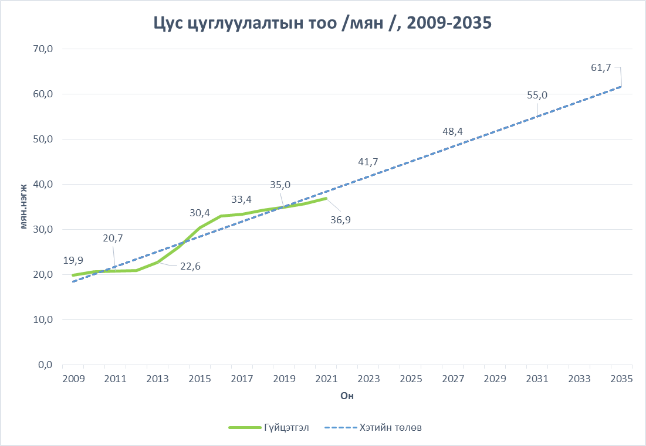 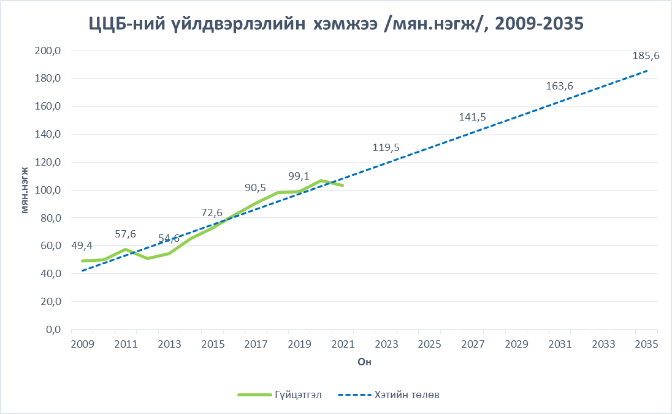 График 1                                                            График 2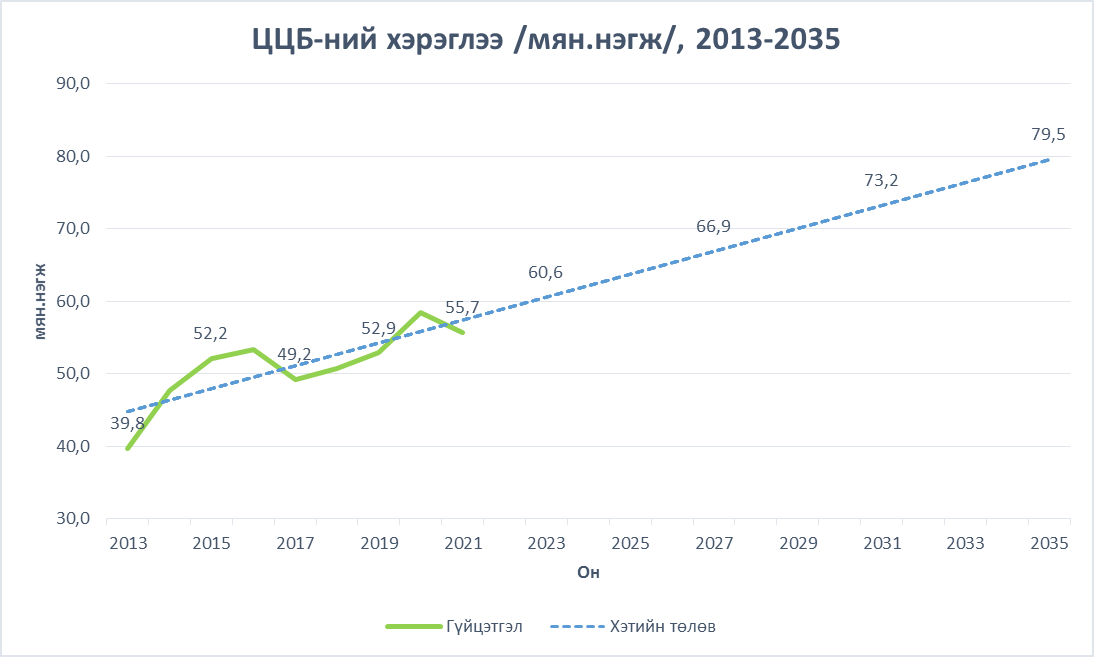 График 3Өндөр хөгжилтэй орнуудад ЦЦБ-ний 75 хувийг 65-аас дээш насны хүн амд хэрэглэдэг, бага, дунд орлоготой орнуудад 52 хувийг нь 0-5 насны хүүхдэд хэрэглэгдэг дэлхийн статистик байдаг бол манай улсын хувьд цус, цусан бүтээгдэхүүн сэлбүүлэгч өвчтнүүдийн 50.5 хувь нь 36-65 нас буюу ид хөдөлмөрийн насны хүмүүс байна.Монгол улсад 2021 оны байдлаар нийт цусны донорын 74 хувь нь 40 хүртэл насны иргэд байгаа бөгөөд хүн амын суваргын хэтийн төлвөөр идэвхтэй донор /24-45 нас/-ын хүн амын тоонд эзлэх хувь 2 орчим дахин буурахаар байгаа бөгөөд дунджаар 20 орчим жил үргэлжлэх цонх үеийн цус, цусан бүтээгдэхүүний нөөц, хангамжийн тасралтгүй байдлыг хангах нь бидний өмнө тулгамдсан гол асуудал болохоор байна. /График 1, 2, 3, 4/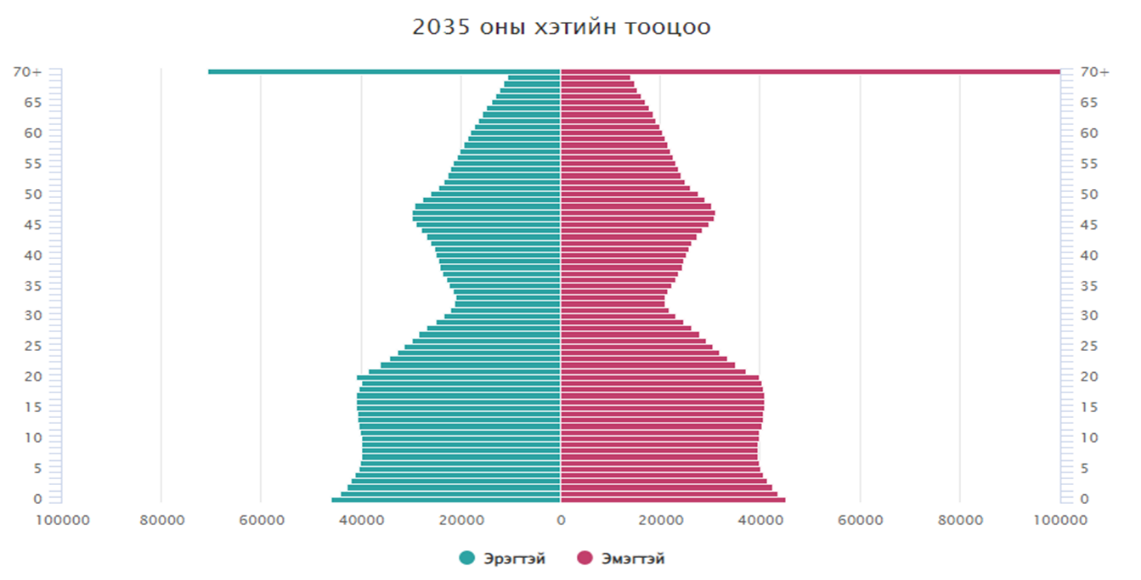 График 4Цус сэлбэлт судлалын үндэсний төвийн орон тоо 2014 оноос хойш 20 орчим хувь нэмэгдсэн байхад цус, түүний бүрэлдэхүүн хэсэг цуглуулалт, шинжилгээ, үйлдвэрлэлийн хэмжээ 2021 оны байдлаар 85-109.1 хувиар нэмэгдэн, 2035 он гэхэд дахин 210-275 хувь өсөх тооцоо гарч байна. Энэ ачааллыг өнөөгийн хүний нөөцийн хэмжээгээр давах ямар ч боломжгүй байгаа төдийгүй цус сэлбэлт судлалын салбарын зохион байгуулалтыг боловсронгуй болгож, цаашид аймаг, хотуудад цусны донорын сургалт, сурталчилгаа хийх, цус, түүний бүрэлдэхүүн хэсэг авах, шинжлэх, боловсруулах, хадгалах чадавхийг дээшлүүлэх, бүрдүүлэх, аюулгүй байдлыг хангах, цус сэлбэлтээс үүдэлтэй урвал хүндрэлийг бүртгэх, хянах, цахим мэдээллийн сан ажиллуулах үүрэгтэй Цусны салбар төвүүдийг статус, дэлхий нийтээр баримтлаж байгаа “Нэгдсэн тогтолцоо”-нд үе шаттайгаар шилжих асуудлыг шийдвэрлэх шаардлагатай байна. Ажлын хэсэг Цус сэлбэлт судлалын үндэсний төвийн болон орон нутаг дахь Цусны салбар төвийн ажилтнуудаас авсан судалгаагаар Цус сэлбэлт судлалын үндэсний төв тусгай мэргэжлийн төвийн хувьд улсын төсвөөс санхүүжиж байхад Цусны салбар төвүүд орон нутгийн нэгдсэн эмнэлэгт харьяалагдаж Эмнэлгийн тусламж үйлчилгээний тухай хуулийн дагуу эрүүл мэндийн даатгалын сангаас санхүүжих болсноор Цусны салбар төвийн эмнэлгийн мэргэжилтнүүдэд орон тоо, цалин, хөлстэй холбоотой хүндрэл үүсэх, хүний нөөцийн тогтвортой байдал алдагдах, зарим Цусны салбар төвийн өрөө, тасалгааг өөр зорилгоор ашиглахаар шилжүүлсэн байгаа нь зөвхөн цус сэлбэлт судлалын салбарт ч биш эрүүл мэндийн тусламж үйлчилгээнд сөрөг нөлөө үзүүлэх хүчин зүйл болж болзошгүй байгаа юм.  Иймээс цус сэлбэлт судлалын салбарт ажилладаг эрүүл мэндийн ажилтнуудыг урамшуулах, тогтвор суурьшилтай ажиллах нөхцлийг бүрдүүлэх, тэдний нийгмийн асуудлыг дэмжих асуудал тулгамдаж байна.Цусны доноруудаас авсан судалгаагаар цусны байнгын донорт дэмжлэг үзүүлэх, тэдний эрүүл мэнд, нийгмийн хамгаалал, халамжийн асуудлыг сайжруулах, цус өгсөн донорыг илчлэг нөхөх хүнсний бүтээгдэхүүнээр үйлчлэх, хүн амын дунд ялангуяа оюутан, сурагчдад цусны донорын нийгмийн ач холбогдлыг таниулсан сургалт, сурталчилгааг нэмэгдүүлэх, цусны донорын үйл ажиллагааг дэмжин хамтран ажилласан төрийн болон төрийн бус байгууллага, аж ахуйн нэгж, иргэдийг урамшуулах, цусны донорын үйл ажиллагааг дэмжин зарцуулсан зардлыг нь татвараас чөлөөлөх зэрэг цусны нөөц хангамжийг сайжруулахад чиглэсэн үйл ажиллагааг дэмжсэн эрх зүйн орчин бий болгох, үндэсний аюулгүй байдалтай холбоотой онцлог салбарын хувьд төрөөс цус, цусан бүтээгдэхүүний нөөц, хангамжийн талаар онцгойлон анхаарах шаардлагатай байна.1.2. Эрх, хууль ёсны ашиг сонирхол нь хөндөгдөж байгаа нийгмийн бүлэг, иргэд, аж ахуйн нэгж, байгууллага, бусад этгээдийг тодорхойлохХуулийн төсөлд дараах бүлгийн эрх ашиг хөндөгдөнө. Эдгээр эерэг үр дагавар үүсгэх нөлөөллийн улмаас цусны донорын нэгдсэн бүртгэл мэдээллийн сангаар дамжуулан өвчтөнд тохирсон, эмчилгээний үр дүнтэй цус хуваарилаж, сэлбэх зэрэг харилцаа хуулийн дагуу явагдах боломж бүрдэнэ. 1.3 Асуудлыг үүсгэж байгаа шалтгаан, нөхцлийг тогтоох; Цусны донорын тухай хуулийг шинээр боловсруулах болсон шалтгаан нь сүүлийн 20 жилийн хугацаанд Донорын тухай хуульд орсон нэмэлт, өөрчлөлтүүдээр манай улсад нутагшуулж байгаа эс, эд, эрхтэн шилжүүлэн суулгах эмчилгээний шинэ технологиудтай холбоотой эрх зүйн зохицуулалтуудыг бий болгох зорилтыг шийдэж ирснээс ард иргэдэд сурталчлах, таниулах, алдаршуулж, урамшуулах зайлшгүй шаардлагатай цусны донорын үйл ажиллагааг Эрхтний наймаа болон эрхтэн шилжүүлэн суулгах эмчилгээний туризмын эсрэг тунхаглал -аар баталсан нийтэд сурталчлах нь эд эрхтэн шилжүүлэх жуулчлал бий болох, хөгжих үндэс болдог тул уг хэрэгт татан оролцуулахаас хориглох стратегитай зөрчилддөг харилцааг хамтад нь зохицуулах боломжгүй болж, зарим талаар цусны донорын үйл ажиллагааг зохицуулсан харилцаа ойлгомжгүй, эсхүл эд эрхтний наймаа бий болох эрсдлээс сэргийлсэн харилцаанд хамрагдах зэргээр хэт хүндрэлтэй болсон байна. Одоогийн хууль тогтоомжоор үүссэн давхардал, хийдэл, зөрчлийг 2 өөр хууль болгох замаар дараах байдлаар шийдвэрлэх шаардлага үүсээд байна:  Цусны донорын үйл ажиллагаа болон цус сэлбэлт судлалын үйл ажиллагаанд баримтлах зарчмыг дэлхий нийтийн хандлага, үндсэн хууль, бусад хуультай нийцүүлэн тодорхойлох;Цус, цусан бүтээгдэхүүний аюулгүй байдал нь  эрүүл мэндийн салбарт тавигдах гол шалгуур үзүүлэлтийн нэг байтал цус сэлбэлт судлалын харилцаанд тавих төрийн зохицуулалт, хяналт тодорхой бус байна. Цус сэлбэлт судлалын асуудал эрхэлсэн тусгай мэргэжлийн төвд цус, цусан бүтээгдэхүүн хэрэглэгч эрүүл мэндийн байгууллага, цусны салбар төвийн үйл ажиллагаанд хяналт тавих орон тоо батлагдаагүй, эмнэлгийн тусгай зөвшөөрөлд цус, цусан бүтээгдэхүүн хэрэглэх эрхийг тусгадаггүйгээс тэдний гэрээ байгуулахаар ирүүлж байгаа материалын бүрдлээр хяналт тавих, төрөлжсөн мэргэшил эзэмшсэн эмнэлгийн мэргэжилтэнтэй эсэхийг хянахаас хэтрэх боломж бүрдээгүй байна. Иймд цусны аюулгүй байдал, Хүний хувийн мэдээлэл хамгаалах тухай хуулийн хэрэгжүүлэх хэрэгцээ шаардлагыг хангах зорилгоор тусгай зөвшөөрлийн, цус сэлбэлтийн дараах урвалж, хүндрэлийн, мэдээллийн сангийн хяналтуудыг оруулах; Цус, цусан бүтээгдэхүүний нөөц, хангамж, бэлэн байдал нь үндэсний аюулгүй байдлыг хангахад нөлөөлөх нэг хүчин зүйл болдог тул цусны донорын үйл ажиллагаан дахь Засгийн газрын бүрэн эрхийг тодорхойлох шаардлагатай. Үүний дотор “Хүндэт донор” тэмдэгийг хуульчлан Засгийн газар олгодог болгох байдлаар цусны доноруудад үзүүлэх хүндэтгэл, үнэлэмжийг сайжруулан алдаршуулах;   Цусны донорын үйл ажиллагаанд хамаарах байгууллага, тэдгээрийн удирдлагын тогтолцоо, харилцаанд оролцогч байгууллага, Нутгийн өөрөө удирдах байгууллага, Засаг даргын эрх үүргийг тодорхойлж, бусад байгууллагын хүрээг тусдаа эрх зүйн зохицуулалттай төрийн цэргийн байгууллагын болон цагдаагийн байгууллагыг оролцуулан өргөжүүлэх;Санхүүжилтийн тогтолцоог цус донорын сургалт, сурталчилгаа, цусны донорт олгох илчлэг нөхөх хүнсний бүтээгдэхүүн, цус, түүний бүрэлдэхүүн хэсэг авах, шинжлэх, цус, цусан бүтээгдэхүүн үйлдвэрлэх, хадгалах, олгох, цус сэлбэлт судлалын салбарын ажилтны цалин, хөлс, нийгмийн асуудлыг дэмжихэд зарцуулах төсвийг тодорхойлж өгөх, цусны донорын үйл ажиллагааг дэмжин хамтран ажилласан төрийн болон төрийн бус байгууллага, аж ахуйн нэгж, иргэдийг урамшуулах, цусны донорын үйл ажиллагааг дэмжин зарцуулсан зардлыг нь татвараас чөлөөлөх зэрэг цусны нөөц хангамжийг сайжруулахад чиглэсэн үйл ажиллагааг дэмжсэн эрх зүйн орчин бий болгох;Цусны донор, түүнд тавигдах шаардлага, эрүүл мэндийн үзлэг хийх, цус, түүний бүрэлдэхүүн хэсэг авах, шинжлэх, боловсруулах, хадгалах, тээвэрлэх, цус, цусан бүтээгдэхүүнийг хэрэглэхтэй холбоотой зохицуулалт, сэлбүүлэгч, цусны донорын харилцаанд оролцогч эмнэлгийн мэргэжилтэнд тавигдах шаардлага, тэдний эрх, үүргийг нарийвчлан тодорхойлох;Цус, түүний бүрэлдэхүүн хэсгийг цуглуулах, шинжлэх, боловсруулах, нөөц хангамж хариуцах эрүүл мэндийн байгууллагыг цус, цусан бүтээгдэхүүн хэрэглэгч эрүүл мэндийн байгууллагатай ялгамжтай болгох, цус, цусан бүтээгдэхүүнийг улсын хилээр нэвтрүүлэх үйл ажиллагааг хуульчлах;Гамшиг, нийгмийн эрүүл мэндийн онцгой байдлын үеийн цус, цусан бүтээгдэхүүний нөөц, хангамжийг зохицуулалт, гамшгийн үед цусны донорын харилцаанд татан оролцуулах субьектыг тодорхойлж, шаардлагатай хүч хэрэгслийн бэлэн байдлыг хангах;Цусны донорын мэдээллийн сангийн эр зүйн зохицуулалтыг бий болгох, ингэхдээ мэдээллийн аюулгүй байдлын талаарх хууль тогтоомж, цус сэлбэлт судлалын үйл ажиллагааны онцлог, цусны донорын талаарх мэдээллийн ач холбогдолтой уялдуулан нийцүүлэх, мэдээллийн санг ажиллуулах байгууллагыг тодорхойлох; Цусны донорын хөдөлгөөнийг идэвхжүүлэх замаар хүн амын эрүүл мэндийг хамгаалах, цус сэлбэлтээр дамжих халдварт өвчнөөс урьдчилан сэргийлэх, цусны аюулгүй байдлыг хангах, цус, цусан бүтээгдэхүүний нөөц, хангамжийг зохистой түвшинд байлгах зорилгоор цусны донорын үйлсийг сурталчлах, цусны донорт элсүүлэхэд оролцох байгууллагыг тодорхойлох, холбогдох сургалтын байгууллагуудын хөтөлбөрт цус донорын нийгмийн ач холбогдол, эрүүл аж төрөх ёсны сургалтыг тусгах, тэднийг алдаршуулах, урамшуулах үйл ажиллагаа, хариуцах байгууллага, цусны донор, Хүндэт донорт үзүүлэх дэмжлэгийг тусгах;Хариуцлагын асуудлыг тодорхойлох.ХОЁР. АСУУДЛЫГ ШИЙДВЭРЛЭХ ЗОРИЛГЫГ ТОДОРХОЙЛСОН БАЙДАЛЗасгийн газрын 2016 оны 59 дүгээр тогтоолын нэгдүгээр хавсралтаар батлагдсан “Хууль тогтоомжийн хэрэгцээ, шаардлагыг урьдчилан тандан судлах аргачлал”-ын 4-д заасны дагуу асуудлыг шийдвэрлэх зорилгыг дараах байдлаар тодорхойлж байна. Асуудлыг шийдвэрлэх зорилго нь: Цус сэлбэлт судлалын үйл ажиллагааг зохицуулах хууль тогтоомж, баримтлах зарчим, түүнд тавих төрийн хяналт, цус сэлбэлт судлалын харилцаанд хамаарах этгээд, түүний удирдлагын тогтолцоо, зохион байгуулалт, хэрэгжүүлэх байгууллагын эрх зүйн үндэс, санхүүжилт, эрх, үүрэг, цусны донор, сэлбүүлэгч, тэдэнд тавигдах шаардлага, эрх үүрэг, эрүүл мэндийн үзлэгт хамрагдах, цус, түүний бүрэлдэхүүн хэсгээ үнэ төлбөргүй өгөх, түүнийг шинжлэх, боловсруулах, хадгалах, тээвэрлэх, өвчтөнд сэлбэхтэй холбоотой харилцаа, цус, цусан бүтээгдэхүүний чанар, аюулгүй байдлыг хангах үйл ажиллагаа болон уг үйл ажиллагаатай холбоотой үүсэх төрийн болон төрийн бус байгууллага, аж ахуйн нэгж, албан тушаалтан, иргэний эрх, үүргийг тодорхойлохтой холбогдон үүсэх харилцааг зохицуулахад оршино.Зорилт 1: Цусны донорын үйл ажиллагааны бодлогыг тодорхойлох;Зорилт 2: Цусны донорын үйл ажиллагаанд баримтлах үндсэн зарчмыг тодорхойлох;Зорилт 3: Цусны донорын үйл ажиллагаан дахь  салбар хоорондын хууль тогтоомжийн уялдаа холбоог сайжруулах;Зорилт 4: Цусны донорын үйл ажиллагаан дахь зохион байгуулалтыг тодорхойлох;Зорилт 5: Цусны донорын үйл ажиллагааны хүрээнд төр, иргэн, хуулийн этгээд, холбогдох мэргэжлийн байгууллагын эрх, үүргийг тодорхойлох;Зорилт 6: Цусны донорын үйл ажиллагааны  хэрэгжилтийг сайжруулах, хяналтын тогтолцоог тодорхойлох.ГУРАВ. АСУУДЛЫГ ЗОХИЦУУЛАХ ХУВИЛБАРУУДЫГ ТОГТООЖ, ТЭДГЭЭРИЙН ЭЕРЭГ БОЛОН СӨРӨГ ТАЛЫГ ХАРЬЦУУЛСАН БАЙДАЛАргачлалын 5.1 дүгээр зүйлд зааснаар асуудлыг зохицуулах хувилбаруудыг тогтоож, эерэг болон сөрөг талыг харьцуулан үзэх ажлын хүрээнд дээр дурдсан асуудлыг шийдвэрлэх зорилгыг биелүүлэхэд чиглэсэн хувилбаруудыг тогтооно. Дээрх харьцуулалтаас харахад зөвхөн “Хууль тогтоомжийн төсөл боловсруулах” хувилбар үр дүнтэй харагдаж байна. Иймд хуулийн төслийн агуулга, зохицуулалтын хэлбэрийг өмнө тодорхойлсон зорилгын дагуу дараах байдлаар ерөнхийлөн томьёолж байна:Тус хуулиар хүний эрүүл мэндийг хамгаалах, амь насыг нь аврах зорилгоор сайн дураараа эрүүл мэндийн үзлэгт хамрагдаж, цус, түүний бүрэлдэхүүн хэсгээ авлагагүйгээр бэлэглэх, түүнийг шинжлэх, үйлдвэрлэх, хадгалах, тээвэрлэх, өвчтөнд сэлбэх, эдгээртэй холбоотой аюулгүй байдлыг хангах үйл ажиллагаа болон уг үйл ажиллагааны талаарх төрийн бодлого, зохицуулалт, баримтлах зарчим, хэрэгжүүлэх байгууллагын эрх зүйн үндэс, цус сэлбэлт судлалын салбарын харилцаатай холбогдон үүсэх төрийн болон төрийн бус байгууллага, аж ахуйн нэгж, албан тушаалтан, иргэний эрх, үүргийг зохицуулсан  хууль тогтоомжийн төсөл боловсруулах нь үр дүнтэй байна. 
ДӨРӨВ. ЗОХИЦУУЛАЛТЫН ХУВИЛБАРУУДЫН ҮР НӨЛӨӨГ ТАНДАНСУДАЛСАН БАЙДАЛАргачлалын 6 дугаар зүйлд заасны дагуу сонгосон хувилбарын үр нөлөөг Аргачлалд заасны дагуу ерөнхий асуултуудад хариулах замаар дүгнэлтийг нэгтгэн гаргалаа.Хүний эрх, эдийн засаг, нийгэм, байгаль орчинд үзүүлэх үр нөлөөг шалгуур асуултын дагуу тандсан байдлыг  хавсралтаас үзнэ үү.4.1. Хүний эрхэнд үзүүлэх үр нөлөө Цусны донорын тухай хуулийг Монгол Улсын Үндсэн хууль, бусад хууль, нэгдэн орсон олон улсын гэрээ, конвенцод нийцүүлэн боловсруулна. Ийнхүү боловсруулснаар талуудын эрх үүрэг, хариуцлага тодорхой болох бөгөөд хэн нэг нь зөрчигдсөн эрхээ сэргээлгэх хууль эрх зүйн орчин цогцоор бүрдэх юм. 	Иймд эдгээр асуудлыг цогцоор шийдвэрлэхийн тулд хуулиар зохицуулах нь илүү үр нөлөөтэй байна. 4.2 Эдийн засагт үзүүлэх үр нөлөө Цусны донорын тухай хуулийг боловсруулах хувилбар нь аж ахуйн нэгж, байгууллага дэлхийн болон дотоодын зах зээл дээр өрсөлдөх чадвар, тогтвортой байдал, тэдний үйлдвэрлэлийн болон захиргааны зардал, макро эдийн засгийн хүрээнд, мэдээлэх үүргийн улмаас үүсч байгаа захиргааны зардлын ачаалал, өрхийн орлого зарлага, олон улсын харилцаа зэрэгт сөрөг нөлөө үзүүлэхгүй нь Аргачлалын 6.2-т заасан эдийн засагт үзүүлэх үр нөлөөний суурь асуултын хариулт /хавсралт хүснэгт 2/-аас харагдаж байна. 4.3 Нийгэмд үзүүлэх үр нөлөө “Хуулийн төсөл боловсруулах” хувилбарын хувьд Аргачлалын 6.2-т заасан нийгэмд үзүүлэх үр нөлөөний суурь асуултын хариулт /хавсралт хүснэгт 3/-аас харахад нийгэмд үзүүлэх ямар нэг сөрөг нөлөө байхгүй ба төрийн үйлчилгээний чанар, хүртээмжид эерэгээр нөлөөлнө. 4.4 Байгаль орчинд үзүүлэх үр нөлөө Хувилбар нь байгаль орчинд ямар нэгэн шууд болон шууд бус сөрөг нөлөө үзүүлэхгүй. /Хавсралт хүснэгт 4/4.5 Монгол Улсын Үндсэн хууль, Монгол Улсын олон улсын гэрээ, бусад хуультай нийцэж байгаа эсэхМонгол Улсын Үндсэн хууль, Монгол Улсын олон улсын гэрээ, бусад хууль тогтоомжтой нийцэж байгаа болно. ТАВ. ЗОХИЦУУЛАЛТЫН ХУВИЛБАРУУДЫГ ХАРЬЦУУЛСАН ДҮГНЭЛТАргачлалын 7-д зааснаар хувилбарын эерэг болон сөрөг талуудыг зорилгод хүрэх байдал, зардал, үр өгөөжийн харьцаа, хүний эрх, эдийн засаг, нийгэм, байгаль орчинд үзүүлэх үр нөлөө, Монгол Улсын Үндсэн хууль, Монгол Улсын олон улсын гэрээ, бусад хуультай нийцэж буй эсэх гэсэн шалгуураар дахин нягталж үзэж, хууль тогтоомжийн төсөл боловсруулахдаа 2 дугаар хэсэгт тодорхойлсон зорилгыг хангах, 3 дугаар хэсэгт ерөнхийлөн томьёолсон хуулийн төслийн агуулга, зохицуулах харилцааны хүрээнд Цусны донорын тухай анхдагч хуулийн төсөл боловсруулж, асуудлыг шийдвэрлэх боломжтой гэж дүгнэлээ.Хуулийн төсөл батлагдаж, хэрэгжсэнээр дараах эерэг үр дүн гарах боломжтой гэж дүгнэв. Үүнд: 1. Цусны донорын үйл ажиллагаан дахь төрийн зохицуулалт, хяналт сайжрах2. Цусны донорын харилцаанд оролцогч байгууллагууд, үйл ажиллагааны удирдлагын тогтолцоо, харилцаанд оролцогч талууд, түүний дотор цусны донорны үлй ажиллагаа хариуцсан байгууллага, цусны салбар төв, нутгийн өөрөө удирдах байгууллага, засаг дарга, төрийн цэргийн болон цагдаагийн байгууллагын эрх, үүрэг тодорхой болох;4. Санхүүжилтийн тогтолцоо боловсронгуй болсноор цусны донорт үзүүлэх дэмжлэг, цус сэлбэлт судлалын салбарт ажиллагсадын цалин, нийгмийн асуудал сайжрах, аж ахуйн нэгжүүдийн цусны донорын үйл ажиллагааг дэмжин оролцох сонирхол нэмэгдэх5. Цусны донор, сэлбүүлэгч, цус сэлбэлт судлалын салбарын эмнэлгийн мэргэжилтэнд тавигдах шаардлага, тэдгээрийн эрх, үүрэг тодорхой болох6. Донороос цус, түүний бүрэлдэхүүн хэсэг авах, шинжлэх, боловсруулах, хадгалах, тээвэрлэх, сэлбэх, устах үйл ажиллагаа, түүнийг хэрэгжүүлэх эрүүл мэндийн байгууллагуудын оролцоо, ялгааг тодорхой болгох7. Гамшиг, нийгмийн эрүүл мэндийн онцгой байдлын үед цусны донорын үйл ажиллагааг хэрэгжүүлэх зохицуулалт бий болгох8. Цусны донорын мэдээллийн сан бий болгох, ажиллуулах, бүрдүүлэх байгууллагын эрх зүйн үндсийг тодорхойлох9. Цусны донорын алдаршуулалт, урамшуулалт, тэдгээрт үзүүлэх дэмжлэгийг сайжруулах эерэг үр дүн гарна. Хууль, Улсын Их Хурлын бусад шийдвэрийн төсөл боловсруулах, өргөн мэдүүлэх журмын тухай хуулийн 9 дүгээр зүйлийн 9.10 дахь хэсэгт заасны дагуу Цусны донорын тухай хуулийн төсөлтэй холбогдуулан Донорын тухай хуулийг хүчингүй болсонд тооцох тухай, Аж ахуйн нэгжийн орлогын албан татварын тухай хуульд нэмэлт, өөрчлөлт оруулах тухай зэрэг хуулийн төсөл тус тус боловсруулна.  ЗУРГАА. ОЛОН УЛСЫН БУСАД УЛСЫН ХУУЛЬ ЭРХ ЗҮЙН ЗОХИЦУУЛАЛТТАЙ ХАРЬЦУУЛСАН БАЙДАЛХуулийн төсөл боловсруулах хувилбар сонгогдсон тохиолдолд Аргачлалын 8-д заасны дагуу олон улсын эрх зүйн зохицуулалт, бусад орны адил төстэй эрх зүйн зохицуулалтын харьцуулсан судалгаа хийх зорилгоор дараах улсуудад Цусны донорын тухай хуулийн зохицуулалтын асуудлыг хэрхэн хуульчилсан байдлыг судаллаа. ДЭМБ-ын 2018 оны мэдээгээр Цусны алба бүхий 171 улсаас 123 улс нь Үндэсний бодлоготой, 110 улс нь Цус сэлбэлтийн аюулгүй байдал, чанарыг зохицуулах тусгай хуультай байна.Дэлхийн олон улс орнуудад эрхтэн, эд, эс шилжүүлэн суулгах болон цусны донорын үйл ажиллагааг тусад нь хуульчилсан байдаг. Цусны донорын тухай хуулиараа цус, цусан бүтээгдэхүүний нөөц хангамжийн тогтвортой, аюулгүй байдал, цусны донорын хөдөлгөөний нийгмийн ач холбогдлыг ард иргэдэд таниулах, сурталчлах замаар цусны донорын эгнээг өргөжүүлэх чиглэлээр төрөөс баримтлах бодлого, хөтөлбөр, түүнийг хэрэгжүүлэх болон цус сэлбэлт судлалын харилцаанд оролцогч этгээдүүдийн эрх, үүрэг, эдгээрийг удирдан зохион байгуулах болон гүйцэтгэх байгууллагуудын эрх зүйн зохицуулалт, цусны донорт тавигдах шаардлага, эрх, үүргээс гадна цусны донорт эрүүл мэндийн үзлэг хийх, цус, түүний бүрэлдэхүүн хэсгийг цуглуулах, шинжлэх, үйлдвэрлэх, хадгалах, тээвэрлэх,  эмчилгээний зорилгоор хэрэглэх үйл ажиллагаа, эдгээрт оролцогч эрүүл мэндийн байгууллага, тэдгээрийн тусгай зөвшөөрөл, мэдээллийн нэгдсэн сан, санхүүжилт, төрийн болон төрийн бус байгууллагын түншлэлийн асуудлыг зохицуулдаг. ГҮРЖ УЛСГүрж улс нь Цусны донорын тухай хуультай. Уг хууль нь Гүрж улсад нийгэм, эдийн засаг, хууль эрх зүй, эрүүл мэндийн арга хэмжээг хэрэгжүүлэн, донорын эрхийг хамгаалж, цусны донор, цус сэлбэлт судлалын судлалыг салбарыг хөгжүүлэх зорилготой.Цусны донор сайн дурын байх зарчимтай бөгөөд 18-65 насны, эрүүл мэндийн үзлэгт хамрагдсан, цус өгөх эсрэг заалтгүй, иргэн бүр цусны донор байж болдог. Иргэн даатгалд хамрагдан өөрийн цусыг хадгалуулах зорилгоор, цусаа хандивлах болон төрөл төрөгсөддөө төлбөртэй хэрбээрээр өгч болох зохицуулалттай.Цусны донорын хөдөлгөөнийг хөгжүүлэх Засгийн газрын хөтөлбөртэй. Уг хөтөлбөрийг цус цусны донорын хөдөлгөөнийг идэвхжүүлэх, хөтөлбөрийг боловсруулах, хэрэгжүүлэх ажлыг удирдан зохион байгуулах үүрэгтэй Хөдөлмөр, эрүүл мэнд, нийгмийн хамгааллалын асуудал эрхэлсэн яамны дэргэдэх Зохицуулалтыг алба хариуцдаг бөгөөд ажиллах журмыг нь Гүрж улсын эзлэгдсэн нутаг дэвсгэрээс нүүлгэн шилжүүлсэн иргэд, хөдөлмөр, эрүүл мэнд, нийгмийн асуудал хариуцсан сайд баталдаг байна.Цус сэлбэлт судлалыг хөгжүүлэх, зохион байгуулах, сурталчлах, эрүүл мэндийн тусламж үйлчилгээнд шаардлагатай цусан бүтээгдэхүүний хэрэгцээг хангах санхүүжилтийг төрөөс болон хандиваар шийдвэрлэдэг.Орон нутгийн засаг захиргаа нь өөрийн нутаг дэвсгэртээ цусны донорын хөдөлгөөнийг хөгжүүлэх хөтөлбөрийг хэргжүүлэх үүрэгтэй. Цусны донорын хөдөлгөөнийг зохион байгуулахад төрийн болон ахуйн нэгж байгууллага, байгууллагын удирдлага өмчийн хэлбэр харгалзахгүйгээр дэмжиж, идэвхтэй оролцох, хөрөнгө гаргах үүрэг хүлээдэг. Гүржийн Улаан загалмай нийгэмлэгийн салбар, байгууллагууд өөрсдийн болон олон улсын холбогдох дүрэм, журмын дагуу сайн дурын авлагагүй донорыг эгнээг өргөжүүлэхэд идэвхтэй оролцох үүрэгтэй. Олон нийтийн байгууллага, холбоод нь сайн дурын цусны донорын сургалт, сурталчилгаа, цус цуглуулах үйл ажиллагааг зохион байгуулах, санхүүжүүлэх, сурталчлах үүрэгтэй.Аж ахуйн нэгж, байгууллагын дарга (өмчийн хэлбэрээс үл хамааран), цэргийн байгууллагын удирдлага урьдчилан тохиролцсоны үндсэн дээр ажилтан, албан хаагч,  оюутан, хөдөө аж ахуйн салбарын ажилтан, цэргийн албан хаагчдыг эрүүл мэндийн үзлэгт хамрагдах ба цусны төвд очиж цусаа өгөх өдөрт нь чөлөө өгөх, тэр өдрийн цалин хөлс бусад материаллаг урамшууллыг Гүрж улсын хууль тогтоомжийн дагуу олгох, цусаа өгсний дараа цусны донорт өөрийн хүсэлтээр нь нэмэлт амралтыг өдөр олгох, энэхүү амралтыг өдрийг 1 жилийн хугацаанд ээлжийн амралт дээр тооцож олгох, эсхүл үндсэн цалингийн хэмжээгээр нэмэлт амралтын өдрийн цалинг олгох, цусны донор ээлжийн амралт болон ажлын бус өдөр цусаа өгсөн тохиолдолд өөр өдөр амраах, хэрэв өөр өдөр амраагаагүй бол цусаа өгсөн өдрийн цалинг хоёр дахин нэмэгдүүлж олгох, цус цуглуулах явуулын багт дэмжлэг үзүүлэн, цус авахад шаардлагатай өрөө тасалгаагаар хангах үүрэгтэй байна.Оюутан, сурагчдыг цусны донорын асуудалд зөв хандлагыг /чиглүүлэх/ төлөвшүүлэхийн тулд Гүржийн Боловсрол, шинжлэх ухаан, соёл, спортын яам нь цусны донорын ач холбогдол, цусны донорын аюулгүй байдлын талаарх мэдээллийг ерөнхий боловсролын болон их дээд сургуулийн сургалтын хөтөлбөрт тусгадаг байна.Төрөөс цусны донорын эрхийг хамгаалах, эрүүл мэндийг нь хамгаалах баталгааг хангахаас гадна тэтгэмж олгодог. Цусны донор нь донорын үүргийг гүйцэтгэж байхдаа халдварт өвчин туссан, эрүүл мэндэд нь хохирол учруулсан тохиолдолд ашиглах цусны албаны зардлаас санхүүждэг албан журмын даатгалд хамрагддаг. Даатгалын зардал нь цусны өртгөгт орсон байдаг байна. Цусны донор нь ажиллаж байгаа байгууллагын удирдлагатай тохиролцсоны дагуу аль ч өдөр цус сэлбэх байгууллагад очиж эрүүл мэндийн үзлэгт хамрагдаж, цусаа өгөх, цусаа өгсний дараа нэмэлт амралт авах, маргааш нь ашиглах, энэ өдрийг ээлжийн амралтдаа нэмж эсвэл цусаа өгсний дараа жилийн аль ч үед эдлэж болох, цэргийн албан хаагч цусны донорын хувьд цус өгсөн өдөр ээлж, харуул манааны болон цэргийн албаны бусад үүргийг гүйцэтгэхээс чөлөөлөгдөх эрхтэй байдаг.Цусны донор нь эрүүл мэндийн үзлэгт хамрагдахдаа өвчилсөн бүх өвчний талаар, түүнчлэн мансууруулах болон сэтгэцэд нөлөөт бодис хэрэглэсэн мэдээллийг үнэн зөв өгөх үүрэгтэй бөгөөд энэ мэдээллээ санаатайгаар нуун дарагдуулсан, гуйвуулсан иргэн Гүрж улсын хууль тогтоомжийн дагуу хариуцлага хүлээдэг байна.Сайн дурын авлагагүй цусны донорын тогтолцоог идэвхжүүлэх зорилгоор  цус эсвэл сийвэн өгсөн нийт дүнгээр 4 бүлэгт хувааж алдаршуул, урамшуулдаг байна:а) Гуравдугаар зэрэглэл: гурав ба түүнээс дээш удаа цус, цусны сийвэн өгсөн, жилд нэгээс доошгүй удаа цусаа өгсөөр байгаа цусны донор;б) Хоёрдугаар зэрэглэл: 3-5 литр цус эсвэл 10-15 литр сийвэн өгсөн донор;в) Нэгдүгээр зэрэглэл: 10-20 литр цус эсвэл 15-20 литр сийвэн өгсөн  донор;г) Хүндэт донор: 20 литрээс дээш цус, 30 литрээс дээш сийвэн өгсөн донор.Гүржийн Засгийн газрын тогтоолоор батлагдсан "Гүрж улсад цусаа бэлэглэхийг дэмжих арга хэмжээний тухай журам" -аар тогтоосон нийгмийн баталгаа, тэтгэмжийг төрөөс бүлэг тус бүрийн донорт олгодог ба энэхүү тэтгэмж нь хууль батлахаас өмнө цус, сийвэн өгсөн доноруудад мөн хамаардаг.Гуравдугаар зэрэглэлийн донорын гэрчилгээг /тэмдэг/ цусны төв, хоёрдугаар зэрэглэлийн донор цолыг цус сэлбэлт судлалын Үндэсний төв байгууллагын тодорхойлолтыг үндэслэн Хөдөлмөр, эрүүл мэнд, нийгмийн хамгааллын яам нэгдүгээр зэрэглэлийн донорын цолыг Хөдөлмөр, эрүүл мэнд, нийгмийн хамгааллын яамнаас олгодог бол Хүндэт донор цолыг Гүржийн Хөдөлмөр, эрүүл мэнд, нийгмийн асуудал эрхэлсэн сайдын тушаалаар олгодог байна. Эрүүл мэндийн байгууллагууд эмнэлзүйн цус сэлбэлтийг /трансфизиологи/ үйл ажиллагааг зөв зохион байгуулж, цус цусан бүтээгдэхүүний хэрэгцээг тодорхойлж, донорын тоог нэмэгдүүлэхэд бүхий л хүчин чармайлт гаргаж, төрөл төрөгсдийг донорт татан оролцуулах, донорыг үйлсийг идэвхтэй сурталчлах,  цусны донорын эрүүл мэндийг хамгаалах үүрэгтэй байдаг.Донорын цуснаас цус цусан бүтээгдэхүүнийг бэлтгэх, хадгалах, ашиглах журмыг зөрчсөн тохиолдолд эрүүл мэндийн байгууллагын ажилтан, албан тушаалтнууд Гүрж улсын хууль тогтоомжийн дагуу хариуцлага хүлээдэг байна.Байгалийн гамшиг, осол, сүйрэл, цар тахал болон бусад онцгой байдлын үед Гүрж улсын нутаг дэвсгэр даяар эсвэл тухайн нутаг дэвсгэрт цус, цусны  бүрэлдэхүүн цуглуулах  донорын зохион байгуулалтыг тогтоосон журмын дагуу, Гүржийн хөдөлмөр, эрүүл мэнд, нийгмийн хамгааллын яам, орон нутгийн эрүүл мэндийн байгууллагын  удирдлага дор явуулдаг бөгөөд энэ тохиолдолд цус, түүний бүрэлдэхүүн хэсгүүдийг хандивлах ажлыг зохион байгуулахад шаардагдах бүх санхүүжилтийг Гүржийн улсын нөөцийн сангаас, түүнчлэн орон нутгийн засаг захиргааны нөөцийн сангаас гаргахаар хуульчилсан байна. Мөн цус сэлбэлт судлалын чиглэлийг шинжлэх ухаан, үйлдвэрлэлийн хамтын ажиллагааны тэргүүлэх чиглэл гэж үздэг ажээ. ОРОСЫН ХОЛБООНЫ УЛСӨнөөгийн байдлаар 2012 онд батлагдсан Цусны донорын тухай хуулийг даган мөрдөж байгаа бөгөөд Эд, эс, эрхтэн шилжүүлэн суулгахтай холбоотой харилцааг өөр хуулиар зохицуулдаг байна. Цусны донорын тухай хуулиар донороос цус, түүний бүрэлдэхүүн хэсгийг бэлтгэх, хадгалах, тээвэрлэх, түүний аюулгүй байдлыг хангах, эмчилгээнд хэрэглэх, түүнчлэн цус, түүний бүрэлдэхүүн хэсгийн донор, сэлбүүлэгчийн эрүүл мэнд, эрхийг хамгаалах үйл ажиллагааг зохион байгуулах зорилгоор цус, түүний бүрэлдэхүүн хэсгийн донорын хөдөлгөөнийг хөгжүүлэхэд чиглэсэн эрх зүй, эдийн засаг, нийгмийн зохицуулалтын үндсийг тогтоон хэрэгжүүлдэг бөгөөд цус, түүний бүрэлдэхүүн хэсгийг хариу төлбөртэй болон төлбөргүйгээр авах, ауто донорын харилцаа, цусны донорын алдаршуулалт, нийгмийн халамжийг ялгавартай тогтоосон байдаг. Мөн сайн дураар цусны донор болох хүсэлтэй 18 нас хүрсэн иргэн /18 нас хүрээгүй боловч эрх зүйн бүрэн чадамжтай болсон иргэн/, гадаадын иргэн, харьяалалгүй хүн /1 жил байнга оршин суусан/ тус улсын иргэн өөрөө цусны донор болох хүсэлтээ илэрхийлж болохоор байдаг бөгөөд зөвхөн улсын эмнэлэг, эрүүл мэндийн боловсрол олгодог боловсролын байгууллага болон цэргийн байгууллага цус, түүний бүрэлдэхүүн хэсгийг цуглуулах эрхтэй байдаг. Цусны донорт Засгийн газраас Хүндэт донор энгэрийн тэмдэг шагнаж, насан туршид нь жил бүр инфляц болон бусад хүчин зүйлийг харгалзан тогтоосон индексээр шинэчлэгддэг мөнгөн урамшуулал, бусад халамж үзүүлдэг байна. Цус, цусан бүтээгдэхүүнийг эрүүл мэндийн баталгааг нь хангасан бүлэг /цэргийн болон түүнтэй адилтгах байгууллага зэрэг/-т үнэ төлбөргүй олгож, зардлыг нь Засгийн газар хариуцдаг бол бусад тохиолдолд төлбөртэй үйлчилгээнд хамруулдаг зохицуулалттай байна.БҮГД НАЙРАМДАХ ХЯТАД АРД УЛСБНХАУ-ын Цусны донорын тухай хууль нь анагаах ухааны болон эмнэлзүйн салбарт цус, цусан бүтээгдэхүүнийг хэрэглэх шаардлага ба цус, цусан бүтээгдэхүүний аюулгүй байдал, зохистой хэрэглээг хангах, цусны донор болон сэлбүүлэгчийн эрүүл мэндийг хамгаалах, хүнлэг, энэрэнгүй нийгмийг дэмжих, ухаалаг нийгэм болон нийгмийн социалист үзлийг бий болгох зорилготой бөгөөд төрөөс 18-25 насны харьцангуй эрүүл хүн амыг сайн дурын үндсэн дээр авлагагүй цусны донор болохыг дэмждэг байна. Цусаа хандивлах нөхцлийг бүрдүүлэх, нэгдсэн төлөвлөлт хийж зохион байгуулах ажлыг орон нутгийн бүх шатны засаг захиргааны байгууллага өөрийн нутаг дэвсгэрийн хамрах хүрээнд зохион байгуулж, улсын болон орон нутгийн засаг захиргааны байгууллагын нийгмийн эрүүл мэндийн хэлтэс цусаа хандивлах ажлыг удирдан явуулах бөгөөд хяналт тавидаг, үүнд бүх шатны Улаан загалмайн нийгэмлэгүүд хуульд нийцүүлэн цусаа бэлэглэх ажлыг дэмжин, хамтран оролцдог байна.Цусаа хандивлахын ач холбогдлыг сурталчлах болон цус өгөлтийн талаар шинжлэх ухааны мэдлэг, цус өгөх үеийн хяналт болон сэргийлэлт, цус сэлбэлтээр дамжих халдвараас хэрхэн сэргийлэх талаарх мэдээллийг ард иргэдэд түгээх арга хэмжээг бүх шатны засаг захиргааны байгууллага хэрэгжүүлж, хэвлэл мэдээллийн хэрэгсэл нь цус хандивлах талаар нийгэмд чиглэсэн ашгийн бус сурталчилгаа явуулах үүрэгтэй байдаг байна. Түүнчлэн төрийн байгууллага, зэвсэгт хүчин, нийгмийн бүлгүүд, аж ахуйн нэгжүүд, төрийн бус байгууллагууд, нийгэмлэг холбоо, хөршийн холбоо зэрэг нь ажилчид болон харьяалагдах иргэдийг цусаа хандивлахад идэвхтэй оролцохыг уриалж, зохион байгуулах үүрэгтэйгээр хуульчлагджээ. Төрийн албан хаагчид, цэргийн алба хаагчид болон дээд боловсролын сургуулийн оюутнуудыг цусаа хандивлах үйлсэд манлайлан оролцохыг төрөөс дэмжиж, нийгмийн шинэ хандлагад үлгэр дуурайлал үзүүлэх болно гэж үздэг байна.Улсын зөвлөлийн дэргэдэх Нийгмийн эрүүл мэндийн хэлтсээс авлагагүй цус хандивласан тухай гэрчилгээг цусны доноруудад олгож, холбогдох нэгжүүд зохих тэтгэмжийг олгох замаар нийгмийн халамжийг хэрэгжүүлдэг байна..Цусны төвүүд нь эмнэлзүйн хэрэгцээнд зориулан цус цуглуулж, хангадаг байгууллага бөгөөд ашиг олох зорилгогүй ашгийн бус байгууллага бөгөөд иргэдээс цус авах цусны төв байгуулахдаа Төрийн Зөвлөлийн дэргэдэх Нийгмийн эрүүл мэндийн газар, аймаг, муж , хотын ардын засгийн газрын дэргэдэх Нийгмийн эрүүл мэндийн хэлтсээс зөвшөөрөл авсны үндсэн дээр байгуулснаар засгийн газрын шууд харьяа байгууллага болдог байна. Цусны төв нь цусны доноруудад аюулгүй, эрүүл ахуй, тав тухтай нөхцлийг бүрдүүлэх ёстой. Цусны төвд тавигдах шаардлага, удирдлагын арга хэмжээг Төрийн зөвлөлийн дэргэдэх Нийгмийн эрүүл мэндийн хэлтэс боловсруулж, цусны төвд цусны донорын шаардлагатай эрүүл мэндийн үзлэгийг үнэ төлбөргүй хийх ёстой бөгөөлц цусны донорын эрүүл мэндийн байдал нь цусны донорын шаардлагад нийцэхгүй байгаа иргэдэд нөхцөл байдлыг тайлбарлаж, цусаа авахгүй байх үүрэгтэй. Цусны донорын биеийн эрүүл мэндийн байдлыг Төрийн зөвлөлийн дэргэдэх Нийгмийн эрүүл мэндийн хэлтэс тогтоодог байна. Цусны төвд цусны донороос нэг удаад авах цусны хэмжээ ерөнхийдөө 200 мл, дээд тал нь 400 мл-ээс хэтрэхгүй байх ёстой бөгөөд хоёр цус цуглуулах хоорондох хугацаа зургаан сараас багагүй байна. Иргэн зөвхөн эмнэлзүйн хэрэглээнд байгаа цусыг цуглуулах, хадгалах, ялгах, шалгахад гарсан зардлыг төлдөг бөгөөд энэ хэмжээг Төрийн зөвлөлийн дэргэдэх Нийгмийн эрүүл мэндийн газар, Төрийн зөвлөлийн дэргэдэх үнийн хэлтэстэй хамтран тогтоодог ажээ.Цусны донор нөхөн төлбөргүйгээр цус хэрэглэх эмнэлзүйн зайлшгүй шаардлагатай тохиолдолд өмнөх хэсэгт заасан зардлаас чөлөөлөгдөнө. Цусны донорын эхнэр, нөхөр, ураг төрлийн хамаатан садан нь нөхөн төлбөргүйгээр цус авах шаардлагатай бол өмнөх хэсэгт заасан зардлаас чөлөөлөх, бууруулах шийдвэрийг аймаг, муж, хотын ардын Засгийн газрын тогтоолын дагуу болон Төв Засгийн газар шийдвэрлэдэг байна.ДОЛОО. ДҮГНЭЛТ, ЗӨВЛӨМЖДүгнэлт Цусны донорын тухай хуулийн хэрэгцээ, шаардлагыг урьдчилан тандан судлах судалгааны ажлыг бүхэлд нь нэгтгэн дүгнэвэл дараах хэд хэдэн үндсэн харилцааг тусгайлсан хууль тогтоомж батлан тухайн хуулиар зохицуулах шаардлагатай байна. Үүнд: 1. Цусны донорын үйл ажиллагаан дахь төрийн зохицуулалт, хяналттай холбоотой харилцаа;2. Цусны донорын харилцаанд оролцогч байгууллагууд, үйл ажиллагааны удирдлагын тогтолцоо, харилцаанд оролцогч талууд, түүний дотор цусны донорын үйл ажиллагаа хариуцсан байгууллага, цусны салбар төв, нутгийн өөрөө удирдах байгууллага, засаг дарга, бусад байгууллагын эрх, үүрэгтэй холбоотой харилцаа;4. Цусны донорын үйл ажиллагааны санхүүжилттэй холбоотой харилцаа;5. Цусны донор, сэлбүүлэгч, цус сэлбэлт судлалын салбарын эмнэлгийн мэргэжилтэнд тавигдах шаардлага, тэдгээрийн эрх, үүрэгтэй холбоотой харилцаа;6. Донороос цус, түүний бүрэлдэхүүн хэсэг авах, шинжлэх, боловсруулах, хадгалах, тээвэрлэх, сэлбэх, устах үйл ажиллагаа, түүнийг хэрэгжүүлэх эрүүл мэндийн байгууллагуудтай холбоотой харилцаа; 7. Гамшиг, нийгмийн эрүүл мэндийн онцгой байдлын үед цусны донорын үйл ажиллагааг хэрэгжүүлэхтэй холбоотой харилцаа;8. Цусны донорын мэдээллийн сантай холбоотой харилцаа;9. Цусны донорын алдаршуулалт, урамшуулалт, тэдгээрт үзүүлэх дэмжлэгтэй холбоотой харилцаа.Дээрх дүгнэлтэд үндэслэн судалгааны багийн зүгээс Хууль тогтоомжийн тухай хуулийн 14 дүгээр зүйлийн 14.1-д “Хууль санаачлагч хууль тогтоомжийн хэрэгцээ, шаардлагыг урьдчилан тандан судалсны... үндсэн дээр үзэл баримтлалын төсөл боловсруулна.”, мөн хуулийн 23 дугаар зүйлийн 23.1-д “Хууль санаачлагч нийгмийн харилцааны төлөв байдал, тулгамдсан асуудлыг судалсны үндсэн дээр шинээр үүссэн харилцааг хуулиар зохицуулах шаардлагатай, эсхүл тухайн нийгмийн харилцааны эрх зүйн зохицуулалтыг нарийвчлан шинэ хуулиар зохицуулах шаардлагатай гэж үзвэл анхдагч хуулийн төсөл боловсруулна.” хэмээн тус тус заасны дагуу Цусны донорын тухай хуулийг төслийн үзэл баримтлалыг боловсруулах, түүн дээр үндэслэн хуулийн төслийг тус тус боловсруулах зайлшгүй шаардлагатай гэж дүгнэлээ. 7.2. Зөвлөмж Судалгааны ажлын 7.1 дэх хэсэгт заасан дүгнэлтэд үндэслэн Цусны донорын тухай хуулийн төсөл боловсруулахад зайлшгүй анхаарвал зохих дараах хэд хэдэн зөвлөмжийг хүргүүлж байна. Үүнд: Хууль, Улсын Их Хурлын бусад шийдвэрийн төсөл боловсруулах, өргөн мэдүүлэх журмын тухай хуулийн 9 дүгээр зүйлийн 9.10 дахь хэсэгт заасны дагуу Цусны донорын тухай хуулийн төслийг боловсруулахтай холбогдуулан энэхүү үйл ажиллагааг зохицуулсан бусад хууль тогтоомжийг зайлшгүй анхаарч, хууль тогтоомжийн давхардал эсхүл хийдэл үүсэхэд анхаарч ажиллах;Цусны донорын үйл ажиллагаан дахь төрийн зохицуулалт, хяналтыг тусгах;Цусны донорын харилцаанд оролцогч байгууллагуудыг тодорхойлж, үйл ажиллагааны удирдлагын тогтолцоо, харилцаанд оролцогч талууд, түүний дотор цусны донорын үйл ажиллагаа хариуцсан байгууллага, цусны салбар төв, нутгийн өөрөө удирдах байгууллага, засаг дарга, бусад байгууллагын эрх, үүргийг тусгах;Цусны донорын үйл ажиллагааны санхүүжилтийг улсын төсөв, үндсэн үйл ажиллагааны орлого, гадаад, дотоодын төрийн болон төрийн бус байгууллага, аж ахуйн нэгж, байгууллага, иргэний хандиваар бүрдүүлж, эргэлтийн сан бий болгох, цусны донорын үйл ажиллагаанд аж ахуйн нэгж байгууллагын зарцуулсан зардлыг орлогын албан татвараас чөлөөлөх зохицуулалтыг тусгах;Цусны донор, сэлбүүлэгч, цус сэлбэлт судлалын салбарын эмнэлгийн мэргэжилтэнд тавигдах шаардлага, тэдгээрийн эрх, үүргийг тусгах;Донороос цус, түүний бүрэлдэхүүн хэсэг авах, шинжлэх, боловсруулах, хадгалах, тээвэрлэх, сэлбэх, устах үйл ажиллагаа, түүнийг хэрэгжүүлэх эрүүл мэндийн байгууллагуудтай холбоотой харилцааг тусгах; Гамшиг, нийгмийн эрүүл мэндийн онцгой байдлын үед цусны донорын үйл ажиллагааг хэрэгжүүлэх онцлог, энэ үйл ажиллагаанд оролцогчдын эрх, үүргийг тусгах;Цусны донорын мэдээллийн сан бий болгох ажиллуулах байгууллага, түүний аюулгүй байдлыг хангахтай холбоотой үйл ажиллагааг тусгах;Цусны донорын алдаршуулалт, урамшуулалт, тэдгээрт үзүүлэх дэмжлэгтэй холбоотой үйл ажиллагаа, түүний дотор Хүндэт донор тэмдэгийг Засгийн газрын шагнал болгох, Хүндэт донорыг төрийн шагналд нэр дэвшүүлэх үйл ажиллагааг тусгах.АШИГЛАСАН ЭХ СУРВАЛЖЭМХТ, ДЭМБ-аас эрхлэн гаргасан Эрүүл мэндийн үзүүлэлт тайлан 2020 он ЭМХТ, ДЭМБ-аас эрхлэн гаргасан Эрүүл мэндийн үзүүлэлт тайлан 2021 онБНМАУ-ын Сайд нарын Зөвлөлийн  1962 оны 1 дүгээр сарын 17-ны өдрийн ““Хүндэт донор” гэдэг энгэрийн тэмдэг бий болгох тухай” 19 дүгээр тогтоолГүрж улсын Цусны донорын тухай хуульОХУ-ын Цусны донорын тухай хуульБНХАУ-ын Цусны донорын тухай хуульМонгол Улсын төрөөс донорын цус, цусан бүтээгдэхүүний хангамжийг сайжруулах, аюулгүй байдлыг хангах талаар баримтлах бодлогыг хэрэгжүүлэх үйл ажиллагааны төлөвлөгөөний хэрэгжилтийн тайлан 2016 онhttps://www.populationpyramid.net/mongolia/2020/ЦССҮТ-ийн статистик мэдээГазар хөдлөлтийн гамшгаас урьдчилан сэргийлэх байнгын ажиллагаатай комисст хүргүүлсэн 2020 оны 02 сарын 05-ны өдрийн 59 тоот албан бичигЦССҮТ-ийн хүний нөөцийн судалгаа 2014-2021 онЦССҮТ-ийн статистик өгөгдөлд тулгуурлан регресс үнэлгээ хийсэн загварчлал Эрүүл мэндийн салбар Судалгааны материал, ном, цахим эх сурвалж /БИЧИХ/Эрүүл мэндийн тусламж, үйлчилгээний чанар, аюулгүй байдлыг хангах жилийн хүрээнд зохион байгуулсан “Цусны аюулгүй байдлыг хангах нь” сэдэвт Цусны салбар төвийн эрхлэгч, эмч, тусгай мэргэжилтнүүдийн семинар /цахим, танхим хослуулсан/ -ын үед хийсэн ярилцалага, санал асуулга Цусны донорууд, асуумжийн дүн Цус сэлбэлт судлалын салбарын эрүүл мэндийн ажилтнуудаас авсан асуумжийн дүнМонголын донорын холбоотой хамтран зохион байгуулсан хэлэлцүүлгээс гарсан саналХавсралт -1: Хувилбарын хүний эрх, нийгэм, эдийн засаг, байгаль орчиндүзүүлэх үр нөлөөг үнэлсэн байдалХҮНИЙ ЭРХЭД ҮЗҮҮЛЭХ ҮР НӨЛӨӨЭДИЙН ЗАСАГТ ҮЗҮҮЛЭХ ҮР НӨЛӨӨНИЙГЭМД ҮЗҮҮЛЭХ ҮР НӨЛӨӨ БАЙГАЛЬ ОРЧИНД ҮЗҮҮЛЭХ ҮР НӨЛӨӨ№Эрх ашиг нь хөндөгдөж буй бүлэгТэдний эрх ашгийн сонирхолд ямар байдлаар нөлөөлж байгаа 1Иргэд Төсөлд цусны донор, цус сэлбүүлэгч гэсэн субьектийг тодорхойлж  өгсөн ба нэг талаас бусдын амь нас, эрүүл мэндийг аврахын тулд энэ харилцаанд сайн дураараа оролцогч болох, нөгөө талаас өөрөө энэ төрлийн эмчилгээ үйлчилгээ авахыг хүссэн, эсхүл эмчилгээний заалтаар цус сэлбүүлэх зайлшгүй шаардлагатай болсонтой холбоотой эрх үүргийн харилцаа үүсч байгаа болно. Цусны донорын эрх, үүрэг, тэдэнд тавигдах шаардлагыг тодорхой болгож, тэднийг алдаршуулах, урамшуулах, нийгмийн дэмжлэг, баталгааг сайжруулснаар тэдний идэвхи дээшилж, байнгын донорын тоо тогтвортой дээшилнэ.Нөгөө талаар сэлбүүлэгчид тавигдах шаардлага, эрх үүргийг тодорхойлж өгснөөр цус, цусан бүтээгдэхүүн сэлбүүлэгч (иргэн хүн) эрүүл саруул болж амь нас нь аврагдах, цаашилбал нийгэмдээ идэвхтэй байр суурь эзэлж, ажил хөдөлмөр эрхлэн баялаг бүтээгч болох боломж нээгдэнэ. 2Аж ахуйн нэгж байгууллагаЦусны донорын ач холбогдлын талаар сургалт зохион байгуулах, сурталчлах, оюутан, сурагчдад эрүүл аж төрөх ёс, цусны донорт тавигдах шаардлагын талаар сургалт зохион байгуулахад оролцох байгууллага, цусны донорт эмнэлгийн үзлэг хийх, түүнээс цус, түүний бүрэлдэхүүн хэсгийг цуглуулах, шинжлэх, боловсруулах, хадгалах, тээвэрлэх, өвчтөнд сэлбэх  эрх бүхий эмнэлэг, эрүүл мэндийн байгууллага, тэдгээрийн тогтолцоо, эрх үүргийг тодорхойлсноор нь өвчтөн /иргэн/-ий эрүүл мэнд, амь насыг аврах үйл хэргийг хэрэгжүүлэх таатай нөхцөл боломжийг бүрдүүлснээр энэ оролцогч этгээдийн эрх ашигт нийцэж, өөрсдийн зорилго, зорилтыг хэрэгжүүлэхэд нөлөөлнө. Түүнчлэн цусны донорын үйл ажиллагааны тогтолцоо, салбар хоорондын хамтын ажиллагаа, төрийн хяналт хэрэгжүүлэх боломж бүрдэнэ. Нөгөө талаар төрийн болон нутгийн захиргааны байгууллагуудыг цусны донорын хөдөлгөөнд дэмжлэг үзүүлэхэд чиглэсэн үйл ажиллагаанд оролцох харилцааг тодорхойлж өгснөөр цус, цусан бүтээгдэхүүний нөөц, хангамжийн тасралтгүй байдал хангагдах, аж ахуйн нэгж байгууллагыг цусны донорын хөдөлгөөнийг идэвхижүүлэх, цусны донорыг алдаршуулах, урамшуулахад зарцуулсан зардлыг татвараас чөлөөлөх боломжийг бүрдүүлснээр сургалт, сурталчилгааны ажил сайжрах, цусны донор ажилтнууддаа дэмжлэг үзүүлэх замаар эрүүл аж төрөх ёсыг дэлгэрүүлж, өвчнөөс урьдчилан сэргийлэх бодлогын хэрэгжилт, аж ахуйн нэгж, байгууллагуудын нийгмийн хариуцлагыг нэмэгдлүүлэхэд дэмжлэг болох юм.  3Төр, төрийн албан хаагч Хуулийн төсөл болон дагаж гарсан журам удирдамжаар энэхүү үйл ажиллагааг хэрэгжүүлж буй эмч эмнэлгийн мэргэжилтний эрх ашиг, үүрэг, оролцоо, тэдний цалин, хөлс нэмэгдэх,  нийгмийн баталгаа хангагдах, цус сэлбэлт судлалын үйл ажиллагаа шинжилэх ухаан, технологийн тэргүүлэх чиглэл болсноор эмнэлгийн мэргэжилтнүүдийн мэдлэг, ур чадварыг дээшлүүлэх боломж нэмэгдэнэ. №ХувилбарЗорилгод хүрэх байдалЗардал, үр өгөөжийн харьцааҮр дүн1“тэг” хувилбар буюу шинээр зохицуулалт хийхээс татгалзах;Зорилгод хүрэх боломжгүй Зардал гаргасан, гаргаагүй аль ч тохиолдолд үр өгөөж гарахгүй, зах зээлийн механизм үйлчлэх боломжгүй. Үр дүнд хүрэхгүй.2хэвлэл мэдээлэл болон бусад арга хэрэгслээр дамжуулан олон нийтийг соён гэгээрүүлэх;Зорилгод бүрэн хүргэхгүй. Энэ хувилбарыг одоо ч хэрэглэж байгаа бөгөөд зорилгод хүрэх үйл ажиллагааны зөвхөн нэг тал бөгөөд цус сэлбэлт судлалын байгууллагуудын үйл ажиллагааг өргөжүүлэхэд шаардлагатай зохион байгуулалт бий болгох, тэдний эрх үүргийг зааглах,    ижил тэгш оролцоог хангах боломжгүй.Тодорхой зардал гарах боловч асуудлыг үүсгэж байгаа гол шалтгаан, нөхцөлийг арилгаж, бууруулж чадахгүй.Үр дүнд хүрэхгүй.3зах зээлийн механизмаар дамжуулан төрөөс зохицуулалт хийх;Зорилгын тодорхой хэсэг, тухайлбал, цусны донорын алдаршуулалт, урамшуулалд оролцох хүсэлтэй аж ахуйн нэгжүүдийг идэвхижүүлэх, донорыг урамшуулахад зарим нэг үр дүн үзүүлэх боловч үндэсний аюулгүй байдалтай холбоотой стратегийн  бүтээгдэхүүн болох цус, цусан бүтээгдэхүүнийг бизнесийн зарчмаар ашиг олох хэрэглүүр болгох нь зохимжтой биш  бөгөөд нийтлэг байдлаар үр дүнд хүрэхэд хангалттай биш. Тодорхой зардал гарах хэдий ч үр өгөөж бага, сөрөг үр дагавартай Үр дүнд хүрэхгүй.4Төрөөс санхүүгийн интервенц хийх;Төрөөс санхүүгийн дэмжлэг үзүүлэх тохиолдолд хүний нөөц, техник, технологийг бэхжүүлэх боломжтой ч зорилгыг бүрэн хамарч, тогтвортой түвшинд хүрч чадахгүй. Тодорхой зардал гарах бөгөөд харин үр өгөөж нь хүний нөөц, техник, технологийг л бэхжүүлнэ. Үр дүнд хүрэхгүй.5Төрийн бус байгууллага, хувийн хэвшлээр тодорхой чиг үүргийг гүйцэтгүүлэх;Зорилгын тодорхой хэсэг, тухайлбал, цусны донорын сургалт, сурталчилгааг МУЗН, МДХ зэрэг төрийн бус байгууллагатай, цусны донорын алдаршуулалт, урамшууллыг МУЗН, төрийн болон төрийн бус байгууллагатай хамтран хэрэгжүүлдэг бөгөөд цус сэлбэлт хийх эрх бүхий хувийн хэвшлийн эрүүл мэндийн байгууллагуудтай цус, цусан бүтээгдэхүүн нийлүүлэх гэрээ байгуулан ажилладаг.   Гэвч цус сэлбэлт судлалын харилцаанд оролцогчдын үйл ажиллагаа нь тухайн салбарын хууль, тогтоомжоор зохицуулагдаж байдаг тул нийтлэг байдлаар үр дүнд хүрэхэд хангалттай биш. Тодорхой зардал гарах хэдий ч үр өгөөж бага Үр дүнд хүрэхгүй.6Захиргааны шийдвэр гаргах;Энэхүү хувилбараар зорилгын тодорхой асуудлыг зохицуулж болох хэдий ч тэдгээр шийдвэрийн эрх зүйн байдлыг хуулиар тогтоогүй тул тодорхой хангалттай нөхцөл болж чадахгүй. Тухайлбал, цус сэлбэлт судлалын салбар дахь төрийн хяналт, зохион байгуулалт, нэгдсэн удирдлага, төлөвлөлт, зохицуулалтын тогтолцоо, түүний тогтвортой байдалтай холбоотой зорилгыг бүрэн шийдвэрлэж чадахгүй. Зорилгын тодорхой хэсгийг Эрүүл мэндийн сайдын тушаалаар зохицуулж байгаа ч эдгээр шийдвэрийн үр өгөөж эрүүл мэндийн салбарын эрх зүйн шинэтгэлийн хүрээнд бүрэн зохицуулагдахад учир дутагдалтай байх талтай ба асуудлыг үүсгэж байгаа шалтгааныг бүрэн арилгаж чадахгүй Үр дүнд хүрэхгүй.7Хууль тогтоомжийн төсөл боловсруулах.Энэхүү хувилбар нь зорилгыг бүрэн зохицуулах боломжтой Тодорхой хэмжээний зардал гарах боловч үр өгөөж нь өндөр байна. Үр ашиггүй, давхардсан хөрөнгө оруулалт байхгүй болох, цус, цусан бүтээгдэхүүний нөөц, хангамжийн тасралтгүй байдал хангагдах нөхцөл бүрдэнэ.Үр дүнтэй  Үзүүлэх үрнөлөөХолбогдох асуултХариултХариултТайлбар1.Хүний эрхийн суурь зарчмуудад нийцэж байгаа эсэх1.1.Ялгаварлан гадуурхахгүй ба тэгш байх1.1.Ялгаварлан гадуурхахгүй ба тэгш байх1.1.Ялгаварлан гадуурхахгүй ба тэгш байх1.1.Ялгаварлан гадуурхахгүй ба тэгш байх1.Хүний эрхийн суурь зарчмуудад нийцэж байгаа эсэх1.1.1.Ялгаварлан гадуурхахыг хориглох эсэх ТиймҮгүй1.Хүний эрхийн суурь зарчмуудад нийцэж байгаа эсэх 1.1.2.Ялгаварлан гадуурхсан буюу аль нэг бүлэгт давуу байдал үүсгэх эсэхТиймҮгүй1.Хүний эрхийн суурь зарчмуудад нийцэж байгаа эсэх 1.1.3.Тодорхой эмзэг бүлгийн нөхцөл байдлыг сайжруулах зорилгоор авч хэрэгжүүлэх арга хэмжээ бол олон улсын болон үндэсний хууль тогтоомжид заасан хүний эрхийн хэм хэмжээтэй нийцэж байгаа эсэхТиймҮгүй1.Хүний эрхийн суурь зарчмуудад нийцэж байгаа эсэх1.2.Оролцоог хангах1.2.Оролцоог хангах1.2.Оролцоог хангах1.Хүний эрхийн суурь зарчмуудад нийцэж байгаа эсэх1.2.1.Зохицуулалтын хувилбарыг сонгохдоо оролцоог хангасан эсэх, ялангуяа эмзэг бүлэг, цөөнхийн оролцох боломжийг бүрдүүлсэн эсэхТиймҮгүй1.Хүний эрхийн суурь зарчмуудад нийцэж байгаа эсэх1.2.2.Зохицуулалтыг бий болгосноор эрх, хууль ёсны ашиг сонирхол нь хөндөгдөж байгаа, эсхүл хөндөгдөж болзошгүй иргэдийг тодорхойлсон эсэхТиймҮгүй1.Хүний эрхийн суурь зарчмуудад нийцэж байгаа эсэх1.3.Хууль дээдлэх зарчим ба сайн засаглал, хариуцлага1.3.Хууль дээдлэх зарчим ба сайн засаглал, хариуцлага1.3.Хууль дээдлэх зарчим ба сайн засаглал, хариуцлага1.Хүний эрхийн суурь зарчмуудад нийцэж байгаа эсэх1.3.1.Зохицуулалтыг бий болгосноор хүний эрхийг хөхиүлэн дэмжих, хангах, хамгаалах явцад ахиц дэвшил гарах эсэхТиймҮгүй1.Хүний эрхийн суурь зарчмуудад нийцэж байгаа эсэх1.3.2.Зохицуулалтын хувилбар нь хүний эрхийн Монгол Улсын олон улсын гэрээ, хүний эрхийг хамгаалах механизмийн талаар НҮБ-аас өгсөн зөвлөмжид нийцэж байгаа эсэхТиймҮгүй1.Хүний эрхийн суурь зарчмуудад нийцэж байгаа эсэх1.3.3.Хүний эрхийг зөрчигчдөд хүлээлгэх хариуцлагыг тусгах эсэх Тийм Үгүй2.Хүний эрхийгхязгаарласан зохицуулалт агуулсан эсэх2.1.Зохицуулалт нь хүний эрхийг хязгаарлах тохиолдолд энэ нь хууль ёсны ашиг сонирхолд нийцсэн эсэх Тийм Үгүй2.Хүний эрхийгхязгаарласан зохицуулалт агуулсан эсэх2.2.Хязгаарлалт тогтоох нь зайлшгүй эсэх Тийм Үгүй3.Эрх агуулагч[8] 3.1.Зохицуулалтын хувилбарт хамаарах бүлгүүд буюу эрх агуулагчдыг тодорхойлсон эсэх Тийм Үгүй3.Эрх агуулагч[8]3.2.Эрх агуулагчдыг эмзэг байдлаар нь ялгаж тодорхойлсон эсэх Тийм Үгүй3.Эрх агуулагч[8]3.3.Зохицуулалтын хувилбар нь энэхүү эмзэг бүлгийн нөхцөл байдлыг харгалзан үзэж, тэдний эмзэг байдлыг дээрдүүлэхэд чиглэсэн эсэх Тийм Үгүй3.Эрх агуулагч[8]3.4.Эрх агуулагчдын, ялангуяа эмзэг бүлгийн ялгаатай хэрэгцээг тооцсон мэдрэмжтэй зохицуулалтыг тусгах эсэх (хөгжлийн бэрхшээлтэй, үндэстний цөөнх, хэлний цөөнх, гагцхүү эдгээрээр хязгаарлахгүй) Тийм Үгүй4.Үүрэг хүлээгч[9]4.1.Үүрэг хүлээгчдийг тодорхойлсон эсэх Тийм Үгүй5.Жендэрийнэрх тэгш байдлыг хангах тухай хуульд нийцүүлсэн эсэх5.1.Жендэрийн үзэл баримтлалыг тусгасан эсэх Тийм Үгүй5.Жендэрийнэрх тэгш байдлыг хангах тухай хуульд нийцүүлсэн эсэх5.2.Эрэгтэй, эмэгтэй хүний тэгш эрх, тэгш боломж, тэгш хандлагын баталгааг бүрдүүлэх эсэх Тийм Үгүй Үзүүлэх үрнөлөөХолбогдох асуулт ХариултХариултТайлбар1.Дэлхийн зах зээл дээр өрсөлдөх чадвар1.1.Дотоодын аж ахуйн нэгж болон гадаадын хөрөнгө оруулалттай аж ахуйн нэгж хоорондын өрсөлдөөнд нөлөө үзүүлэх эсэхТиймҮгүй Ямар нэгэн сөрөг нөлөө байхгүй1.Дэлхийн зах зээл дээр өрсөлдөх чадвар1.1.Дотоодын аж ахуйн нэгж болон гадаадын хөрөнгө оруулалттай аж ахуйн нэгж хоорондын өрсөлдөөнд нөлөө үзүүлэх эсэхТиймҮгүйЯмар нэгэн сөрөг нөлөө байхгүй1.Дэлхийн зах зээл дээр өрсөлдөх чадвар1.2.Хил дамнасан хөрөнгө оруулалтын шилжилт хөдөлгөөнд нөлөө үзүүлэх эсэх (эдийн засгийн байршил өөрчлөгдөхийг оролцуулан)ТиймҮгүйЯмар нэгэн сөрөг нөлөө байхгүй1.Дэлхийн зах зээл дээр өрсөлдөх чадвар1.3.Дэлхийн зах зээл дээрх таагүй нөлөөллийг монголын зах зээлд орж ирэхээс хамгаалахад нөлөөлж чадах эсэхТиймҮгүйЯмар нэгэн сөрөг нөлөө байхгүй2.Дотоодын зах зээлийн өрсөлдөх чадвар болон тогтвортой байдал2.1.Хэрэглэгчдийн шийдвэр гаргах боломжийг бууруулах эсэхТиймҮгүйЯмар нэгэн сөрөг нөлөө байхгүй2.Дотоодын зах зээлийн өрсөлдөх чадвар болон тогтвортой байдал2.2.Хязгаарлагдмал өрсөлдөөний улмаас үнийн хөөрөгдлийг бий болгох эсэхТиймҮгүйЯмар нэгэн сөрөг нөлөө байхгүй2.Дотоодын зах зээлийн өрсөлдөх чадвар болон тогтвортой байдал2.3.Зах зээлд шинээр орж ирж байгаа аж ахуйн нэгжид бэрхшээл, хүндрэл бий болгох эсэхТиймҮгүйЯмар нэгэн сөрөг нөлөө байхгүй2.Дотоодын зах зээлийн өрсөлдөх чадвар болон тогтвортой байдал2.4.Зах зээлд шинээр монополийг бий болгох эсэхТиймҮгүйЯмар нэгэн сөрөг нөлөө байхгүй3.Аж ахуйн нэгжийн үйлдвэрлэлийн болон захиргааны зардал3.1.Зохицуулалтын хувилбарыг хэрэгжүүлснээр аж ахуйн нэгжид шинээр зардал үүсэх эсэхТиймҮгүйЯмар нэгэн сөрөг нөлөө байхгүй3.Аж ахуйн нэгжийн үйлдвэрлэлийн болон захиргааны зардал3.2.Санхүүжилтийн эх үүсвэр олж авахад нөлөө үзүүлэх эсэхТиймҮгүйЯмар нэгэн сөрөг нөлөө байхгүй3.Аж ахуйн нэгжийн үйлдвэрлэлийн болон захиргааны зардал3.3.Зах зээлээс тодорхой бараа бүтээгдэхүүнийг худалдан авахад хүргэх эсэхТиймҮгүйЯмар нэгэн сөрөг нөлөө байхгүй3.Аж ахуйн нэгжийн үйлдвэрлэлийн болон захиргааны зардал3.4.Бараа бүтээгдэхүүний борлуулалтад ямар нэг хязгаарлалт, эсхүл хориг тавих эсэхТиймҮгүйЯмар нэгэн сөрөг нөлөө байхгүй3.Аж ахуйн нэгжийн үйлдвэрлэлийн болон захиргааны зардал3.5.Аж ахуйн нэгжийг үйл ажиллагаагаа зогсооход хүргэх эсэхТиймҮгүйЯмар нэгэн сөрөг нөлөө байхгүй4.Мэдээлэх үүргийн улмаас үүсч байгаа захиргааны зардлын ачаалал4.1.Хуулийн этгээдэд захиргааны шинж чанартай нэмэлт зардал (Тухайлбал, мэдээлэх, тайлан гаргах г.м) бий болгох эсэхТиймҮгүйЯмар нэгэн сөрөг нөлөө байхгүй5.Өмчлөх эрх5.1.Өмчлөх эрхийг (үл хөдлөх, хөдлөх эд хөрөнгө, эдийн бус баялаг зэргийг) хөндсөн зохицуулалт бий болох эсэхТиймҮгүйЯмар нэгэн сөрөг нөлөө байхгүй5.Өмчлөх эрх5.2.Өмчлөх эрх олж авах, шилжүүлэх болон хэрэгжүүлэхэд хязгаарлалт бий болгох эсэхТиймҮгүйЯмар нэгэн сөрөг нөлөө байхгүй5.Өмчлөх эрх5.3.Оюуны өмчийн (патент, барааны тэмдэг, зохиогчийн эрх зэрэг) эрхийг хөндсөн зохицуулалт бий болгох эсэхТиймҮгүйЯмар нэгэн сөрөг нөлөө байхгүй6.Инноваци болон судалгаа шинжилгээ6.1.Судалгаа шинжилгээ, нээлт хийх, шинэ бүтээл гаргах асуудлыг дэмжих эсэхТиймҮгүйЯмар нэгэн сөрөг нөлөө байхгүй6.Инноваци болон судалгаа шинжилгээ6.2.Үйлдвэрлэлийн шинэ технологи болон шинэ бүтээгдэхүүн нэвтрүүлэх, дэлгэрүүлэхийг илүү хялбар болгох эсэхТиймҮгүйЯмар нэгэн сөрөг нөлөө байхгүй7.Хэрэглэгч болон гэр бүлийн төсөв7.1.Хэрэглээний үнийн түвшинд нөлөө үзүүлэх эсэхТиймҮгүйЯмар нэгэн сөрөг нөлөө байхгүй7.Хэрэглэгч болон гэр бүлийн төсөв7.2.Хэрэглэгчдийн хувьд дотоодын зах зээлийг ашиглах боломж олгох эсэхТиймҮгүйЯмар нэгэн сөрөг нөлөө байхгүй7.Хэрэглэгч болон гэр бүлийн төсөв7.3.Хэрэглэгчдийн эрх ашигт нөлөөлөх эсэхТиймҮгүйЯмар нэгэн сөрөг нөлөө байхгүй7.Хэрэглэгч болон гэр бүлийн төсөв7.4.Хувь хүний/гэр бүлийн санхүүгийн байдалд (шууд буюу урт хугацааны туршид) нөлөө үзүүлэх эсэхТиймҮгүйЦусны донор, цус сэлбэлт судлалын салбарын ажилтнуудад эерэг нөлөө үзүүлнэ. Ямар нэгэн сөрөг нөлөө байхгүй8.Тодорхой бүс нутаг, салбарууд8.1.Тодорхой бүс нутагт буюу тодорхой нэг чиглэлд ажлын байрыг шинээр бий болгох эсэхТиймҮгүй Ямар нэгэн сөрөг нөлөө байхгүй8.Тодорхой бүс нутаг, салбарууд8.2.Тодорхой бүс нутагт буюу тодорхой нэг чиглэлд ажлын байр багасгах чиглэлээр нөлөө үзүүлэх эсэхТиймҮгүйЯмар нэгэн сөрөг нөлөө байхгүй8.Тодорхой бүс нутаг, салбарууд8.3.Жижиг, дунд үйлдвэр, эсхүл аль нэг салбарт нөлөө үзүүлэх эсэхТиймҮгүйЯмар нэгэн сөрөг нөлөө байхгүй9.Төрийн захиргааны байгууллага9.1.Улсын төсөвт нөлөө үзүүлэх эсэхТиймҮгүйДонорын үйл ажиллагаанд дэмжлэг үзүүлсэн аж ахуйн нэгж байгууллагын тухайн үйл ажиллагаанд зарцуулсан хөрөнгийн Аж ахуйн нэгжийн орлогын албан татварыг чөлөөлснөөр цусны донорын сургалт, сурталчилгаа, цусны донорын урамшуулалд зарцуулах төсөв буурч, аж ахуйн нэгж байгууллага цусны доноруудаа сайн дураар дэмжих сонирхол нэмэгдэх эерэг нөлөө үзүүлэх бөгөөд чөлөөлсөн татварын хэмжээ улсын төсвийн орлогод мэдэгдэхүйц нөлөөлөхгүй. Цус цусан бүтээгдэхүүний орлогыг цус сэлбэлт судлалын салбарын ажилтнуудын цалин, хөлсийг нэмэгдүүлэх, нийгмийн асуудлыг шийдвэрлэхэд зарцуулах эрх зүйн зохицуулалт бий болсноор дээрх чиглэлээр зарцуулах төсвийн зарлага буурч, ажилтнуудын тогтвор суурьшилтай ажиллах нөхцөл бүрдэнэ.  Ямар нэгэн сөрөг нөлөө байхгүй9.Төрийн захиргааны байгууллага9.2.Шинээр төрийн байгууллага байгуулах, эсхүл төрийн байгууллагад бүтцийн өөрчлөлт хийх шаардлага тавигдах эсэхТиймҮгүйЯмар нэгэн сөрөг нөлөө байхгүй9.Төрийн захиргааны байгууллага9.3.Төрийн байгууллагад захиргааны шинэ чиг үүрэг бий болгох эсэхТиймҮгүйЯмар нэгэн сөрөг нөлөө байхгүй10.Макро эдийн засгийн хүрээнд10.1.Эдийн засгийн өсөлт болон ажил эрхлэлтийн байдалд нөлөө үзүүлэх эсэхТиймҮгүйЯмар нэгэн сөрөг нөлөө байхгүй10.Макро эдийн засгийн хүрээнд10.2.Хөрөнгө оруулалтын нөхцөлийг сайжруулах, зах зээлийн тогтвортой хөгжлийг дэмжих эсэхТиймҮгүйЯмар нэгэн сөрөг нөлөө байхгүй10.Макро эдийн засгийн хүрээнд10.3.Инфляци нэмэгдэх эсэхТиймҮгүйЯмар нэгэн сөрөг нөлөө байхгүй11.Олон улсын харилцаа11.1.Монгол Улсын олон улсын гэрээтэй нийцэж байгаа эсэхТиймҮгүйЯмар нэгэн сөрөг нөлөө байхгүйҮзүүлэх үрнөлөөХолбогдох асуултХариултХариултТайлбар1.Ажил эрхлэлтийн байдал, хөдөлмөрийн зах зээл1.1.Шинээр ажлын байр бий болох эсэхТиймҮгүй Ямар нэгэн сөрөг нөлөө байхгүй1.Ажил эрхлэлтийн байдал, хөдөлмөрийн зах зээл1.2.Шууд болон шууд бусаар ажлын байрны цомхотгол бий болгох эсэхТиймҮгүйЯмар нэгэн сөрөг нөлөө байхгүй1.Ажил эрхлэлтийн байдал, хөдөлмөрийн зах зээл1.3.Тодорхой ажил мэргэжлийн хүмүүс болон хувиараа хөдөлмөр эрхлэгчдэд нөлөө үзүүлэх эсэхТиймҮгүйЯмар нэгэн сөрөг нөлөө байхгүй1.Ажил эрхлэлтийн байдал, хөдөлмөрийн зах зээл1.4.Тодорхой насны хүмүүсийн ажил эрхлэлтийн байдалд нөлөөлөх эсэхТиймҮгүйЯмар нэгэн сөрөг нөлөө байхгүй2.Ажлын стандарт, хөдөлмөрлөх эрх2.1.Ажлын чанар, стандартад нөлөөлөх эсэхТиймҮгүйЯмар нэгэн сөрөг нөлөө байхгүй2.Ажлын стандарт, хөдөлмөрлөх эрх2.2.Ажилчдын эрүүл мэнд, хөдөлмөрийн аюулгүй байдалд нөлөөлөх эсэхТиймҮгүйЯмар нэгэн сөрөг нөлөө байхгүй2.Ажлын стандарт, хөдөлмөрлөх эрх2.3.Ажилчдын эрх, үүрэгт шууд болон шууд бусаар нөлөөлөх эсэхТиймҮгүйЯмар нэгэн сөрөг нөлөө байхгүй2.Ажлын стандарт, хөдөлмөрлөх эрх2.4.Шинээр ажлын стандарт гаргах эсэхТиймҮгүйЯмар нэгэн сөрөг нөлөө байхгүй2.Ажлын стандарт, хөдөлмөрлөх эрх2.5.Ажлын байранд технологийн шинэчлэлийг хэрэгжүүлэхтэй холбогдсон өөрчлөлт бий болгох эсэхТиймҮгүйЯмар нэгэн сөрөг нөлөө байхгүй3.Нийгмийн тодорхой бүлгийг хамгаалах асуудал3.1.Шууд болон шууд бусаар тэгш бус байдал үүсгэх эсэхТиймҮгүйЯмар нэгэн сөрөг нөлөө байхгүй3.Нийгмийн тодорхой бүлгийг хамгаалах асуудал3.2.Тодорхой бүлэг болон хүмүүст сөрөг нөлөө үзүүлэх эсэх. Тухайлбал, эмзэг бүлэг, хөгжлийн бэршээлтэй иргэд, ажилгүй иргэд, үндэстний цөөнхөд гэх мэтТиймҮгүйЯмар нэгэн сөрөг нөлөө байхгүй3.Нийгмийн тодорхой бүлгийг хамгаалах асуудал3.3.Гадаадын иргэдэд илэрхий нөлөөлөх эсэхТиймҮгүйЯмар нэгэн сөрөг нөлөө байхгүй4.Төрийн удирдлага, сайн засаглал, шүүх эрх мэдэл, хэвлэл мэдээлэл, ёс суртахуун4.1.Засаглалын харилцаанд оролцогчдод нөлөөлөх эсэхТиймҮгүйЯмар нэгэн сөрөг нөлөө байхгүй4.Төрийн удирдлага, сайн засаглал, шүүх эрх мэдэл, хэвлэл мэдээлэл, ёс суртахуун4.2.Төрийн байгууллагуудын үүрэг, үйл ажиллагаанд нөлөөлөх эсэхТиймҮгүй Цусны донорын үйл ажиллагаатай холбоотой төрийн байгууллага, албан тушаалтны хяналт сайжирна. 4.Төрийн удирдлага, сайн засаглал, шүүх эрх мэдэл, хэвлэл мэдээлэл, ёс суртахуун4.3.Төрийн захиргааны албан хаагчдын эрх, үүрэг, харилцаанд нөлөөлөх эсэхТиймҮгүй Цусны донорын үйл ажиллагаанд оролцогч албан тушаалтнуудаас хэрэгжүүлэх ажиллагаа, түүний эрх, үүрэг тодорхой болно. 4.Төрийн удирдлага, сайн засаглал, шүүх эрх мэдэл, хэвлэл мэдээлэл, ёс суртахуун4.4.Иргэдийн шүүхэд хандах, асуудлаа шийдвэрлүүлэх эрхэд нөлөөлөх эсэхТиймҮгүй Ямар нэгэн сөрөг нөлөө байхгүй4.Төрийн удирдлага, сайн засаглал, шүүх эрх мэдэл, хэвлэл мэдээлэл, ёс суртахуун4.5.Улс төрийн нам, төрийн бус байгууллагын үйл ажиллагаанд нөлөөлөх эсэхТиймҮгүйЯмар нэгэн сөрөг нөлөө байхгүй5.Нийтийн эрүүл мэнд, аюулгүй байдал5.1.Хувь хүн/нийт хүн амын дундаж наслалт, өвчлөлт, нас баралтын байдалд нөлөөлөх эсэхТиймҮгүйЯмар нэгэн сөрөг нөлөө байхгүй5.Нийтийн эрүүл мэнд, аюулгүй байдал5.2.Зохицуулалтын хувилбарын улмаас үүсэх дуу чимээ, агаар, хөрсний чанарын өөрчлөлт хүн амын эрүүл мэндэд сөрөг нөлөө үзүүлэх эсэхТиймҮгүйЯмар нэгэн сөрөг нөлөө байхгүй5.Нийтийн эрүүл мэнд, аюулгүй байдал5.3.Хүмүүсийн амьдралын хэв маяг (хооллолт, хөдөлгөөн, архи, тамхины хэрэглээ)-т нөлөөлөх эсэхТиймҮгүйЯмар нэгэн сөрөг нөлөө байхгүй6.Нийгмийн хамгаалал, эрүүл мэнд, боловсролын систем6.1.Нийгмийн үйлчилгээний чанар, хүртээмжид нөлөөлөх эсэхТиймҮгүйҮйлчилгээний хүртээмж, чанар, сайжирч эерэг нөлөө гарна. 6.Нийгмийн хамгаалал, эрүүл мэнд, боловсролын систем6.2.Ажилчдын боловсрол, шилжилт хөдөлгөөнд нөлөөлөх эсэхТиймҮгүйЯмар нэгэн сөрөг нөлөө байхгүй6.Нийгмийн хамгаалал, эрүүл мэнд, боловсролын систем6.3.Иргэдийн боловсрол (төрийн болон хувийн хэвшлийн боловсрролын байгууллага) олох, мэргэжил эзэмших, давтан сургалтад хамрагдахад сөрөг нөлөө үзүүлэх эсэхТиймҮгүйЯмар нэгэн сөрөг нөлөө байхгүй6.Нийгмийн хамгаалал, эрүүл мэнд, боловсролын систем6.4.Нийгмийн болон эрүүл мэндийн үйлчилгээ авахад сөрөг нөлөө үзүүлэх эсэхТиймҮгүйЯмар нэгэн сөрөг нөлөө байхгүй6.Нийгмийн хамгаалал, эрүүл мэнд, боловсролын систем6.5.Их, дээд сургуулиудын үйл ажиллагаа, өөрийн удирдлагад нөлөөлөх эсэхТиймҮгүйЯмар нэгэн сөрөг нөлөө байхгүй7.Гэмт хэрэг, нийгмийн аюулгүй байдал7.1.Нийгмийн аюулгүй байдал, гэмт хэргийн нөхцөл байдалд нөлөөлөх эсэхТиймҮгүйЯмар нэгэн сөрөг нөлөө байхгүй7.Гэмт хэрэг, нийгмийн аюулгүй байдал7.2.Хуулийг албадан хэрэгжүүлэхэд нөлөөлөх эсэхТиймҮгүйЯмар нэгэн сөрөг нөлөө байхгүй7.Гэмт хэрэг, нийгмийн аюулгүй байдал7.3.Гэмт хэргийн илрүүлэлтэд нөлөө үзүүлэх эсэхТиймҮгүйЯмар нэгэн сөрөг нөлөө байхгүй7.Гэмт хэрэг, нийгмийн аюулгүй байдал7.4.Гэмт хэргийн хохирогчид, гэрчийн эрхэд сөрөг нөлөө үзүүлэх эсэхТиймҮгүйЯмар нэгэн сөрөг нөлөө байхгүй8.Соёл8.1.Соёлын өвийг хамгаалахад нөлөө үзүүлэх эсэхТиймҮгүйЯмар нэгэн сөрөг нөлөө байхгүй8.Соёл8.2.Хэл, соёлын ялгаатай байдал бий болгох эсэх, эсхүл уг ялгаатай байдалд нөлөөлөх эсэхТиймҮгүйЯмар нэгэн сөрөг нөлөө байхгүй8.Соёл8.3.Иргэдийн түүх, соёлоо хамгаалах оролцоонд нөлөөлөх эсэхТиймҮгүйЯмар нэгэн сөрөг нөлөө байхгүй Үзүүлэх үрнөлөөХолбогдох асуултХариултХариултТайлбар1.Агаар1.1.Зохицуулалтын хувилбарын үр дүнд агаарын бохирдлыг нэмэгдүүлэх эсэхТиймҮгүй Ямар нэгэн сөрөг нөлөө байхгүй2.Зам тээвэр, түлш, эрчим хүч2.1.Тээврийн хэрэгслийн түлшний хэрэглээг нэмэгдүүлэх/бууруулах эсэхТиймҮгүйЯмар нэгэн сөрөг нөлөө байхгүй2.Зам тээвэр, түлш, эрчим хүч2.2.Эрчим хүчний хэрэглээг нэмэгдүүлэх эсэхТиймҮгүйЯмар нэгэн сөрөг нөлөө байхгүй2.Зам тээвэр, түлш, эрчим хүч2.3.Эрчим хүчний үйлдвэрлэлд нөлөө үзүүлэх эсэхТиймҮгүйЯмар нэгэн сөрөг нөлөө байхгүй2.Зам тээвэр, түлш, эрчим хүч2.4.Тээврийн хэрэгслийн агаарын бохирдлыг нэмэгдүүлэх эсэхТиймҮгүйЯмар нэгэн сөрөг нөлөө байхгүй3.Ан амьтан, ургамлыг хамгаалах3.1.Ан амьтны тоо хэмжээг бууруулах эсэхТиймҮгүйЯмар нэгэн сөрөг нөлөө байхгүй3.Ан амьтан, ургамлыг хамгаалах3.2.Ховордсон болон нэн ховор амьтан, ургамалд сөргөөр нөлөөлөх эсэхТиймҮгүйЯмар нэгэн сөрөг нөлөө байхгүй3.Ан амьтан, ургамлыг хамгаалах3.3.Ан амьтдын нүүдэл, суурьшилд сөргөөр нөлөөлөх эсэхТиймҮгүйЯмар нэгэн сөрөг нөлөө байхгүй3.Ан амьтан, ургамлыг хамгаалах3.4.Тусгай хамгаалалттай газар нутагт сөргөөр нөлөөлөх эсэхТиймҮгүйЯмар нэгэн сөрөг нөлөө байхгүй4.Усны нөөц4.1.Газрын дээрх ус болон гүний ус, цэвэр усны нөөцөд сөргөөр нөлөөлөх эсэхТиймҮгүйЯмар нэгэн сөрөг нөлөө байхгүй4.Усны нөөц4.2.Усны бохирдлыг нэмэгдүүлэх эсэхТиймҮгүйЯмар нэгэн сөрөг нөлөө байхгүй4.Усны нөөц4.3.Ундны усны чанарт нөлөөлөх эсэхТиймҮгүйЯмар нэгэн сөрөг нөлөө байхгүй5.Хөрсний бохирдол5.1.Хөрсний бохирдолтод нөлөө үзүүлэх эсэхТиймҮгүйЯмар нэгэн сөрөг нөлөө байхгүй5.Хөрсний бохирдол5.2.Хөрсийг эвдэх, ашиглагдсан талбайн хэмжээг нэмэгдүүлэх эсэхТиймҮгүйЯмар нэгэн сөрөг нөлөө байхгүй6.Газрын ашиглалт6.1.Ашиглагдаагүй байсан газрыг ашиглах эсэхТиймҮгүйЯмар нэгэн сөрөг нөлөө байхгүй6.Газрын ашиглалт6.2.Газрын зориулалтыг өөрчлөх эсэхТиймҮгүйЯмар нэгэн сөрөг нөлөө байхгүй6.Газрын ашиглалт6.3.Экологийн зориулалтаар хамгаалагдсан газрын зориулалтыг өөрчлөх эсэхТиймҮгүйЯмар нэгэн сөрөг нөлөө байхгүй7.Нөхөн сэргээгдэх/нөхөн сэргээгдэхгүй байгалийн баялаг7.1.Нөхөн сэргээгдэх байгалийн баялгийг өөрөө нөхөн сэргээгдэх чадавхийг нь алдагдуулахгүйгээр зохистой ашиглах эсэхТиймҮгүйЯмар нэгэн сөрөг нөлөө байхгүй7.Нөхөн сэргээгдэх/нөхөн сэргээгдэхгүй байгалийн баялаг7.2.Нөхөн сэргээгдэхгүй байгалийн баялгийн ашиглалт нэмэгдэх эсэхТиймҮгүй Ямар нэгэн сөрөг нөлөө байхгүй